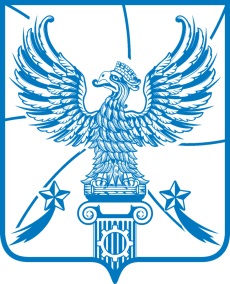 АДМИНИСТРАЦИЯМУНИЦИПАЛЬНОГО ОБРАЗОВАНИЯГОРОДСКОЙ ОКРУГ ЛЮБЕРЦЫ
МОСКОВСКОЙ ОБЛАСТИПОСТАНОВЛЕНИЕ    13.04.2020                                                                                                               № 1254-ПАг. ЛюберцыОб утверждении административного регламентапо предоставлению Муниципальной услуги «Признание молодыхсемей участницами мероприятия по обеспечению жильем молодыхсемей ведомственной целевой программы «Оказаниегосударственной поддержки гражданам в обеспечении жильеми оплате жилищно-коммунальных услуг» государственнойпрограммы Российской Федерации «Обеспечение доступными комфортным жильем и коммунальными услугами гражданРоссийской Федерации», подпрограммы «Обеспечение жильеммолодых семей» государственной программы Московской области«Жилище» на 2017-2027 годы и подпрограммы «Обеспечениежильем молодых семей» муниципальной программы «Жилище»городского округа Люберцы Московской области»В соответствии с Федеральным законом от 27.07.2010 N 210-ФЗ "Об организации предоставления государственных и муниципальных услуг", Федеральным законом от 06.10.2003 N 131-ФЗ "Об общих принципах организации местного самоуправления в Российской Федерации", Уставом городского округа Люберцы Московской области, решением Совета депутатов городского округа Люберцы Московской области от 07.06.2017 N 52/7 "О вопросах правопреемства", постановлением администрации муниципального образования Люберецкий муниципальный район Московской области от 24.04.2014 N 951-ПА "Об утверждении Порядка разработки и утверждения административных регламентов предоставления муниципальных (государственных) услуг", постановлением администрации муниципального образования городской округ Люберцы Московской области от 31.01.2018 N 228-ПА "Об утверждении Перечня государственных и муниципальных услуг, оказываемых администрацией городского округа Люберцы Московской области и муниципальными учреждениями, предоставление которых организуется по принципу "одного окна", в том числе на базе многофункционального центра предоставления государственных и муниципальных услуг" постановляю:1. Утвердить Административный регламент предоставления муниципальной услуги "Признание молодых семей участницами мероприятия по обеспечению жильем молодых семей ведомственной целевой программы "Оказание государственной поддержки гражданам в обеспечении жильем и оплате жилищно-коммунальных услуг" государственной программы Российской Федерации "Обеспечение доступным и комфортным жильем и коммунальными услугами граждан Российской Федерации", подпрограммы "Обеспечение жильем молодых семей" государственной программы Московской области "Жилище" на 2017-2027 годы и подпрограммы "Обеспечение жильем молодых семей" муниципальной программы "Жилище" городского округа Люберцы Московской области" (прилагается).2. Опубликовать настоящее постановление в средствах массовой информации и разместить на официальном сайте администрации в сети Интернет.3. Контроль за исполнением настоящего постановления возложить на заместителя главы администрации Сырова А.Н.Глава городского округа                                                                                                     В.П. РужицкийУтвержденпостановлением администрациигородского округа ЛюберцыМосковской областиот 13 апреля 2020 г. № 1254-ПААДМИНИСТРАТИВНЫЙ РЕГЛАМЕНТПРЕДОСТАВЛЕНИЯ МУНИЦИПАЛЬНОЙ УСЛУГИ "ПРИЗНАНИЕ МОЛОДЫХ СЕМЕЙУЧАСТНИЦАМИ МЕРОПРИЯТИЯ ПО ОБЕСПЕЧЕНИЮ ЖИЛЬЕМ МОЛОДЫХ СЕМЕЙВЕДОМСТВЕННОЙ ЦЕЛЕВОЙ ПРОГРАММЫ "ОКАЗАНИЕ ГОСУДАРСТВЕННОЙПОДДЕРЖКИ ГРАЖДАНАМ В ОБЕСПЕЧЕНИИ ЖИЛЬЕМ И ОПЛАТЕЖИЛИЩНО-КОММУНАЛЬНЫХ УСЛУГ" ГОСУДАРСТВЕННОЙ ПРОГРАММЫРОССИЙСКОЙ ФЕДЕРАЦИИ "ОБЕСПЕЧЕНИЕ ДОСТУПНЫМ И КОМФОРТНЫМЖИЛЬЕМ И КОММУНАЛЬНЫМИ УСЛУГАМИ ГРАЖДАНРОССИЙСКОЙ ФЕДЕРАЦИИ", ПОДПРОГРАММЫ "ОБЕСПЕЧЕНИЕ ЖИЛЬЕММОЛОДЫХ СЕМЕЙ" ГОСУДАРСТВЕННОЙ ПРОГРАММЫ МОСКОВСКОЙ ОБЛАСТИ"ЖИЛИЩЕ" НА 2017-2027 ГОДЫ И ПОДПРОГРАММЫ "ОБЕСПЕЧЕНИЕЖИЛЬЕМ МОЛОДЫХ СЕМЕЙ" МУНИЦИПАЛЬНОЙ ПРОГРАММЫ "ЖИЛИЩЕ"ГОРОДСКОГО ОКРУГА ЛЮБЕРЦЫ МОСКОВСКОЙ ОБЛАСТИ"Термины и определенияТермины и определения, используемые в настоящем Административном регламенте (далее - Административный регламент) предоставления муниципальной услуги "Признание молодых семей участницами мероприятия по обеспечению жильем молодых семей ведомственной целевой программы "Оказание государственной поддержки гражданам в обеспечении жильем и оплате жилищно-коммунальных услуг" государственной программы Российской Федерации "Обеспечение доступным и комфортным жильем и коммунальными услугами граждан Российской Федерации", подпрограммы "Обеспечение жильем молодых семей" государственной программы Московской области "Жилище" на 2017-2027 годы и подпрограммы "Обеспечение жильем молодых семей" муниципальной программы "Жилище" городского округа Люберцы Московской области", указаны в приложении 1 к настоящему Административному регламенту.I. Общие положения1. Предмет регулирования Административного регламентаАдминистративный регламент устанавливает стандарт предоставления муниципальной услуги по признанию молодой семьи участницей мероприятия по обеспечению жильем молодых семей ведомственной целевой программы "Оказание государственной поддержки гражданам в обеспечении жильем и оплате жилищно-коммунальных услуг" государственной программы Российской Федерации "Обеспечение доступным и комфортным жильем и коммунальными услугами граждан Российской Федерации", подпрограммы "Обеспечение жильем молодых семей" государственной программы Московской области "Жилище" на 2017-2027 годы и подпрограммы "Обеспечение жильем молодых семей" муниципальной программы "Жилище" городского округа Люберцы Московской области (далее - Муниципальная услуга), состав, последовательность и сроки выполнения административных процедур по предоставлению Муниципальной услуги, требования к порядку их выполнения, в том числе особенности выполнения административных процедур в электронной форме, а также особенности выполнения административных процедур в многофункциональных центрах предоставления государственных и муниципальных услуг Московской области (далее - МФЦ), формы контроля за исполнением Административного регламента, досудебный (внесудебный) порядок обжалования решений и действий (бездействия) администрации городского округа Люберцы Московской области (далее - Администрация), должностных лиц Администрации.1.1. Административный регламент определяет порядок взаимодействия между Администрацией, иными органами власти, МФЦ и физическими лицами при предоставлении Муниципальной услуги.2. Лица, имеющие право на получение Муниципальной услуги2.1. Лицами, имеющими право на получение Муниципальной услуги, могут выступать граждане Российской Федерации, являющиеся членами молодой семьи, в том числе имеющей одного ребенка и более, где один из супругов может не быть гражданином Российской Федерации, а также члены молодой семьи, состоящей из одного молодого родителя, являющегося гражданином Российской Федерации, и одного ребенка и более (далее - Заявители), соответствующие следующим условиям:1) возраст каждого из супругов либо одного родителя в неполной семье на день принятия решения о признании молодой семьи участницей мероприятий по обеспечению жильем молодых семей ведомственной целевой программы "Оказание государственной поддержки гражданам в обеспечении жильем и оплате жилищно-коммунальных услуг" государственной программы Российской Федерации "Обеспечение доступным и комфортным жильем и коммунальными услугами граждан Российской Федерации", подпрограммы "Обеспечение жильем молодых семей" государственной программы Московской области "Жилище" на 2017-2027 годы и подпрограммы "Обеспечение жильем молодых семей" муниципальной программы "Жилище" городского округа Люберцы Московской области и включении в список претендентов на получение социальных выплат в планируемом году не превышает 35 лет;2) признание молодой семьи нуждающейся в жилых помещениях;3) наличие у молодой семьи доходов, позволяющих получить кредит, либо иных денежных средств, достаточных для оплаты расчетной (средней) стоимости жилья в части, превышающей размер предоставляемой социальной выплаты;4) имеющая место жительства в Московской области;5) наличие согласия совершеннолетних членов молодой семьи на обработку персональных данных о членах молодой семьи по форме согласно приложению 10 настоящего Административного регламента.2.2. Категории лиц, имеющих право на получение Муниципальной услуги:- члены молодой семьи, изъявившей желание быть участниками мероприятий по обеспечению жильем молодых семей ведомственной целевой программы "Оказание государственной поддержки гражданам в обеспечении жильем и оплате жилищно-коммунальных услуг" государственной программы Российской Федерации "Обеспечение доступным и комфортным жильем и коммунальными услугами граждан Российской Федерации", подпрограммы "Обеспечение жильем молодых семей" государственной программы Московской области "Жилище" на 2017-2027 годы и подпрограммы "Обеспечение жильем молодых семей" муниципальной программы "Жилище" городского округа Люберцы Московской области.2.2.1. В целях использования социальной выплаты для:а) для оплаты цены договора купли-продажи жилого помещения (за исключением случаев, когда оплата цены договора купли-продажи предусматривается в составе цены договора с уполномоченной организацией на приобретение жилого помещения экономического класса на первичном рынке жилья) (далее - договор на жилое помещение);б) для оплаты цены договора строительного подряда на создание объекта индивидуального жилищного строительства;в) для осуществления последнего платежа в счет уплаты паевого взноса в полном размере в случае, если молодая семья или один из супругов в молодой семье является членом жилищного, жилищно-строительного, жилищного накопительного кооператива (далее - кооператив), после уплаты которого жилое помещение переходит в собственность этой молодой семьи;г) для уплаты первоначального взноса при получении жилищного кредита, в том числе ипотечного, или жилищного займа на приобретение жилого помещения, создание объекта индивидуального жилищного строительства;д) для оплаты договора с уполномоченной организацией на приобретение в интересах молодой семьи жилого помещения экономического класса на первичном рынке жилья, в том числе на оплату цены договора купли-продажи жилого помещения (в случаях, когда это предусмотрено договором) и (или) оплату услуг указанной организации;е) для уплаты цены договора участия в долевом строительстве, который предусматривает в качестве объекта долевого строительства жилое помещение, путем внесения соответствующих средств на счет эскроу;- члены молодой семьи, изъявившей желание быть участницей мероприятий по обеспечению жильем молодых семей ведомственной целевой программы "Оказание государственной поддержки гражданам в обеспечении жильем и оплате жилищно-коммунальных услуг" государственной программы Российской Федерации "Обеспечение доступным и комфортным жильем и коммунальными услугами граждан Российской Федерации", подпрограммы "Обеспечение жильем молодых семей" государственной программы Московской области "Жилище" на 2017-2027 годы и подпрограммы "Обеспечение жильем молодых семей" муниципальной программы "Жилище" городского округа Люберцы Московской области.2.2.2. В целях использования социальной выплаты для:а) погашения основной суммы долга и уплаты процентов по жилищным кредитам, в том числе ипотечным, или жилищным займам на приобретение жилого помещения или строительство объекта индивидуального жилищного строительства, за исключением иных процентов, штрафов, комиссий и пеней за просрочку исполнения обязательств по этим кредитам или займам, в случае наличия решения Администрации о признании молодой семьи нуждающейся в жилых помещениях на момент заключения этого кредитного договора (договора займа).2.3. Интересы лиц, указанных в пункте 2.1 настоящего Административного регламента, могут представлять иные лица, действующие в интересах Заявителя на основании документа, удостоверяющего его полномочия, либо в соответствии с законодательством (законные представители) (далее - Представитель заявителя).2.4. Лица, имеющие право на получение Муниципальной услуги, и Представители заявителя далее именуются "Заявитель".3. Требования к порядку информирования о порядкепредоставления Муниципальной услуги3.1. Информация о месте нахождения, графике работы, контактных телефонах, адресах официальных сайтов в сети Интернет Администрации и организаций, участвующих в предоставлении и информировании о порядке предоставления Муниципальной услуги, приведена в приложении 2 к настоящему Административному регламенту.3.2. Порядок получения заинтересованными лицами информации по вопросам предоставления Муниципальной услуги, сведений о ходе предоставления Муниципальной услуги, порядке, форме и месте размещения информации о порядке предоставления Муниципальной услуги приведен в приложении 3 к настоящему Административному регламенту.II. Стандарт предоставления Муниципальной услуги4. Наименование Муниципальной услугиМуниципальная услуга по признанию молодых семей участницами мероприятия по обеспечению жильем молодых семей ведомственной целевой программы "Оказание государственной поддержки гражданам в обеспечении жильем и оплате жилищно-коммунальных услуг" государственной программы Российской Федерации "Обеспечение доступным и комфортным жильем и коммунальными услугами граждан Российской Федерации", подпрограммы "Обеспечение жильем молодых семей" государственной программы Московской области "Жилище" на 2017-2027 годы и подпрограммы "Обеспечение жильем молодых семей" муниципальной программы "Жилище" городского округа Люберцы Московской области.5. Органы и организации, участвующие в предоставленииМуниципальной услуги5.1. Органом власти, ответственным за предоставление Муниципальной услуги, является администрация городского округа Люберцы Московской области. Непосредственно отвечает за оказание услуги Комитет по управлению имуществом администрации городского округа Люберцы Московской области (далее - Подразделение).5.2. Администрация обеспечивает предоставление Муниципальной услуги посредством МФЦ и регионального портала государственных и муниципальных услуг Московской области (далее - РПГУ). Перечень МФЦ указан в приложении 2 к настоящему Административному регламенту.5.3. Администрация и МФЦ не вправе требовать от Заявителя осуществления действий, в том числе согласований, необходимых для получения Муниципальной услуги и связанных с обращением в иные государственные органы или органы местного самоуправления, организации, за исключением получения услуг, включенных в утвержденный постановлением Правительства Московской области от 01.04.2015 N 186/12 перечень услуг, которые являются необходимыми и обязательными для предоставления государственных и муниципальных услуг.5.4. Администрация в целях предоставления Муниципальной услуги взаимодействует с:5.4.1. Федеральной службой государственной регистрации, кадастра и картографии в целях получения выписки из Единого государственного реестра недвижимости о правах Заявителя и (или) членов его семьи на имеющиеся у него (них) объекты недвижимого имущества (земельные участки, жилые дома (строения) на территории Московской области (сведения с 1997 года) для установления уровня обеспеченности молодой семьи жилыми помещениями.5.4.2. МФЦ - для приема, передачи документов и выдачи результата, а также получения выписки из домовой книги, если указанный документ находится в распоряжении МФЦ.6. Основания для обращения и результаты предоставленияМуниципальной услуги6.1. Заявитель обращается в Администрацию одним из способов, указанных в п. 17 настоящего Административного регламента, для предоставления Муниципальной услуги в случае, если его семья соответствует требованиям, изложенным в пункте 2.1 настоящего Административного регламента.6.2. Результатом предоставления Муниципальной услуги является:а) в случае отсутствия оснований для отказа в предоставлении Муниципальной услуги результат представляет собой муниципальный правовой акт о признании молодой семьи участницей мероприятия по обеспечению жильем молодых семей ведомственной целевой программы "Оказание государственной поддержки гражданам в обеспечении жильем и оплате жилищно-коммунальных услуг" государственной программы Российской Федерации "Обеспечение доступным и комфортным жильем и коммунальными услугами граждан Российской Федерации", подпрограммы "Обеспечение жильем молодых семей" государственной программы Московской области "Жилище" на 2017-2027 годы и подпрограммы "Обеспечение жильем молодых семей" муниципальной программы "Жилище" городского округа Люберцы Московской области на бланке Администрации по форме согласно приложению 4;б) отказ оформляется решением об отказе в признании молодой семьи участницей мероприятия по обеспечению жильем молодых семей ведомственной целевой программы "Оказание государственной поддержки гражданам в обеспечении жильем и оплате жилищно-коммунальных услуг" государственной программы Российской Федерации "Обеспечение доступным и комфортным жильем и коммунальными услугами граждан Российской Федерации", подпрограммы "Обеспечение жильем молодых семей" государственной программы Московской области "Жилище" на 2017-2027 годы и подпрограммы "Обеспечение жильем молодых семей" муниципальной программы "Жилище" городского округа Люберцы Московской области на бланке Администрации по форме согласно приложению 5 к настоящему Административному регламенту.6.3. Результат предоставления Муниципальной услуги в виде электронного документа, подписанного усиленной квалифицированной электронной подписью уполномоченного должностного лица Администрации, направляется специалистом Администрации Заявителю способом, указанным в заявлении на оказание услуги, посредством Модуля оказания услуг единой информационной системы оказания государственных и муниципальных услуг Московской области (далее - Модуль оказания услуг ЕИС ОУ). Оригинал результата предоставления Муниципальной услуги хранится в Администрации в течение 3 лет.6.4. В случае необходимости Заявитель (представитель Заявителя) может получить результат предоставления Муниципальной услуги в МФЦ при условии указания соответствующего способа получения результата в заявлении. В этом случае специалистом МФЦ распечатывается из Модуля МФЦ ЕИС ОУ экземпляр электронного документа на бумажном носителе, подписанный ЭП уполномоченного должностного лица Администрации, заверяется подписью уполномоченного специалиста МФЦ и печатью МФЦ.6.5. Факт предоставления Муниципальной услуги фиксируется в Модуле оказания услуг ЕИС ОУ (наименование муниципального образования) с приложением результата предоставления Муниципальной услуги.7. Срок регистрации заявления на предоставлениеМуниципальной услуги7.1. Заявление, поданное через МФЦ на предоставление Муниципальной услуги, регистрируется в день подачи заявления в МФЦ.7.2. Заявление, поданное в электронной форме посредством РПГУ до 16.00 рабочего дня, регистрируется в Администрации в день его подачи. Заявление, поданное через РПГУ после 16.00 рабочего дня либо в нерабочий день, регистрируется в Администрации на следующий рабочий день.7.3. Заявление, поданное через Администрацию на предоставление Муниципальной услуги до 16.00 рабочего дня, регистрируется в Администрации в день его подачи, после 16.00 рабочего дня либо в нерабочий день - регистрируется в Администрации на следующий рабочий день.8. Срок предоставления Муниципальной услуги8.1. Срок предоставления Муниципальной услуги не превышает 10 рабочих дней с даты регистрации заявления и документов в Администрации.8.2. Основания для приостановления предоставления Муниципальной услуги отсутствуют.8.3. Максимальный срок предоставления Муниципальной услуги не может превышать 30 рабочих дней с даты регистрации заявления в Администрации.9. Правовые основания предоставления Муниципальной услуги9.1. Основным нормативным правовым актом, регулирующим предоставление Муниципальной услуги, является постановление Правительства Российской Федерации от 17.12.2010 N 1050 "О реализации отдельных мероприятий государственной программы Российской Федерации "Обеспечение доступным и комфортным жильем и коммунальными услугами граждан Российской Федерации", постановление Правительства Московской области от 25.10.2016 N 790/39 (приложение 1 к государственной программе Московской области "Жилище" на 2017-2027 годы).9.2. Список нормативных актов, в соответствии с которыми осуществляется оказание Муниципальной услуги, приведен в приложении 6 к настоящему Административному регламенту.10. Исчерпывающий перечень документов, необходимыхдля предоставления Муниципальной услуги10.1. Документы, предоставляемые Заявителем:10.1.1. Для всех категорий лиц:а) заявление по форме приложения 7;б) документы, удостоверяющие личность каждого члена семьи;в) свидетельство о браке (на неполную семью не распространяется);г) согласие на обработку персональных данных, заполненное по форме согласно приложению 10 к настоящим Правилам.10.1.2. Для граждан, относящихся к категории, указанной в пункте 2.2.1 настоящего Административного регламента, дополнительно к документам, указанным в пункте 10.1.1 настоящего Административного регламента:а) выписка из домовой книги;б) копия финансового лицевого счета;в) документ, подтверждающий признание молодой семьи нуждающейся в жилом помещении, выданный органом, осуществляющим принятие на учет;г) документы, подтверждающие признание молодой семьи имеющей достаточные доходы, позволяющие получить кредит, либо иные денежные средства для оплаты расчетной (средней) стоимости жилья в части, превышающей размер предоставляемой социальной выплаты;д) согласие совершеннолетних членов молодой семьи на обработку органами местного самоуправления, центральными исполнительными органами государственной власти Московской области, федеральными органами власти персональных данных о членах молодой семьи, заполненное по форме согласно приложению 10 к настоящим Правилам.10.1.3. Для граждан, относящихся к категории, указанной в пункте 2.2.2 настоящего Административного регламента, дополнительно к документам, указанным в пункте 10.1.1 настоящего Административного регламента:а) заявление по форме согласно приложению 5 к настоящим Правилам в двух экземплярах (один экземпляр возвращается заявителю с указанием даты принятия заявления и приложенных к нему документов);б) копии документов, удостоверяющих личность, гражданство и место жительства каждого члена семьи (паспорт или иной документ, его заменяющий);в) копию свидетельства о браке (на неполную семью не распространяется);г) выписку из Единого государственного реестра недвижимости о праве собственности на жилое помещение, приобретенное (построенное) с использованием средств ипотечного жилищного кредита (займа) (при незавершенном строительстве индивидуального жилого дома предоставляются документы на строительство);д) документ, подтверждающий признание молодой семьи нуждающейся в жилых помещениях на момент заключения кредитного договора (договора займа), выданный органом, осуществляющим принятие на учет;е) копию кредитного договора (договора займа);ж) справку кредитора (заимодавца) о сумме остатка основного долга и сумме задолженности по выплате процентов за пользование ипотечным жилищным кредитом (займом);з) выписку из домовой книги и копию финансового лицевого счета;и) согласие совершеннолетних членов молодой семьи на обработку органами местного самоуправления, центральными исполнительными органами государственной власти Московской области, федеральными органами государственной власти персональных данных о членах молодой семьи, заполненное по форме согласно приложению 10.Представитель Заявителя дополнительно к документам молодой семьи предоставляет:а) документ, удостоверяющий личность;б) документ, подтверждающий права (полномочия) Представителя заявителя.10.2. Описание документов, необходимых для предоставления Муниципальной услуги, приведены в приложении 8 настоящего Административного регламента.10.3. Копии документов с оригиналами для сверки предоставляются в МФЦ.11. Исчерпывающий перечень документов, необходимыхдля предоставления Муниципальной услуги, которые находятсяв распоряжении органов власти, органов местногосамоуправления или Организаций11.1. Документы, необходимые для предоставления Муниципальной услуги, которые находятся в распоряжении государственных органов, органов местного самоуправления и иных органов и подведомственных им организациях, участвующих в предоставлении Муниципальных услуг, и которые ОМСУ запрашивает в порядке межведомственного взаимодействия:11.1.1. Решение, подтверждающее признание молодой семьи, нуждающейся в жилом помещении, выданное органом, осуществляющим принятие на учет.11.1.2. Документ, подтверждающий признание молодой семьи, имеющей достаточные доходы, позволяющие получить кредит, либо иные денежные средства для оплаты расчетной (средней) стоимости жилья в части, превышающей размер предоставляемой социальной выплаты.11.2. Документы, указанные в пункте 11.1 настоящего Административного регламента, могут быть представлены Заявителем по собственной инициативе. Непредставление Заявителем указанных документов не является основанием для отказа Заявителю в предоставлении Муниципальной услуги.11.3. Администрация и МФЦ не вправе требовать от Заявителя представления документов и информации, указанных в настоящем пункте.11.4. Администрация и МФЦ не вправе требовать от Заявителя предоставления информации и осуществления действий, не предусмотренных Административным регламентом.12. Исчерпывающий перечень оснований для отказа в приемеи регистрации документов, необходимых для предоставленияМуниципальной услуги12.1. Основаниями для отказа в приеме и регистрации документов, необходимых для предоставления Муниципальной услуги, являются:12.1.1. Обращение за Муниципальной услугой, предоставление которой не предусматривается настоящим Административным регламентом.12.1.2. Предоставление заявления, подписанного неуполномоченным лицом.12.1.3. Предоставление заявления, оформленного не в соответствии с требованиями регламента.12.1.4. Представление документов, содержащих исправления, не заверенные в установленном законодательством порядке, подчистки, исправления текста.12.1.5. Представление документов, текст которых не позволяет однозначно истолковать содержание.12.1.6. Представление документов, не отвечающих требованиям, изложенным в приложении 8 к настоящему Административному регламенту.12.2. Дополнительными основаниями для отказа в приеме (регистрации) документов, необходимых для предоставления Муниципальной услуги, при направлении обращения через РПГУ являются:12.2.1. Некорректное заполнение обязательных полей в форме интерактивного запроса РПГУ (отсутствие заполнения, недостоверное, неполное либо неправильное, не соответствующее требованиям, установленным настоящим Административным регламентом).12.2.2. Представление электронных копий (электронных образов) документов, не позволяющих в полном объеме прочитать текст документа и/или распознать реквизиты документа.12.2.3. Несоблюдение требований, предусмотренных пунктами 21.2 и 21.3 настоящего Административного регламента.12.3. Письменное решение об отказе в приеме документов, необходимых для предоставления Муниципальной услуги, оформляется по форме согласно приложению 9 к настоящему Административному регламенту, подписывается уполномоченным должностным лицом и выдается (направляется) Заявителю с указанием причин отказа не позднее следующего рабочего дня после получения Администрацией документов. В случае, если отказ оформляется при подаче заявления через МФЦ, специалист МФЦ по требованию Заявителя оформляет отказ в течение 30 минут с момента получения от Заявителя документов по требованию Заявителя.Решение об отказе в приеме электронного заявления и документов подписывается электронной подписью уполномоченного должностного лица Администрации и направляется в личный кабинет Заявителя не позднее следующего рабочего дня после получения заявления.13. Исчерпывающий перечень оснований для отказав предоставлении Муниципальной услуги13.1. Основаниями для отказа в предоставлении Муниципальной услуги являются:13.1.1. Не представлены предусмотренные пунктом 10.1 настоящего Административного регламента документы, обязанность по представлению которых возложена на Заявителя.13.1.2. Несоответствие молодой семьи условиям, указанным в пункте 2.1 настоящего Административного регламента.13.1.3. Недостоверность сведений, содержащихся в представленных документах.13.1.4. Ранее реализованное членами молодой семьи право на улучшение жилищных условий с использованием социальной выплаты или иной формы государственной поддержки за счет средств федерального бюджета, и (или) бюджета Московской области, и (или) средств бюджета муниципального образования Московской области, за исключением средств (части средств) материнского (семейного) капитала.13.2. Заявитель (представитель Заявителя) вправе отказаться от получения Муниципальной услуги на основании личного письменного заявления, написанного в свободной форме, направив по адресу электронной почты или обратившись в Администрацию.13.3. Отказ от предоставления Муниципальной услуги не препятствует повторному обращению за предоставлением Муниципальной услуги.14. Порядок, размер и основания взимания государственнойпошлины или иной платы, взимаемой за предоставлениеМуниципальной услуги14.1. Муниципальная услуга предоставляется бесплатно.15. Максимальный срок ожидания в очереди15.1. Максимальный срок ожидания в очереди при личной подаче заявления и при получении результата предоставления Муниципальной услуги не должен превышать 12,5 минуты.16. Перечень услуг, необходимых и обязательныхдля предоставления Муниципальной услуги, в том числепорядок, размер и основания взимания платы за предоставлениетаких услуг16.1. Услуги, необходимые и обязательные для предоставления Муниципальной услуги, отсутствуют.17. Способы предоставления Заявителем документов,необходимых для получения Муниципальной услуги17.1. Личное обращение Заявителя (или представителя Заявителя) в МФЦ.17.1.1. Заявитель может записаться на личный прием в МФЦ заранее по контактным телефонам, указанным в приложении 2 настоящего Административного регламента, или посредством РПГУ.17.1.2. Для получения Муниципальной услуги Заявитель представляет документы, указанные в пункте 10 настоящего Административного регламента, за исключением заявления. Заявление заполняется и распечатывается специалистом МФЦ, подписывается Заявителем.17.1.3. Заявителем предоставляется согласие на обработку персональных данных членов его семьи по форме согласно приложению 10 к настоящему Административному регламенту.17.1.4. В случае наличия оснований, предусмотренных пунктом 12 настоящего Административного регламента, специалистом МФЦ Заявителю (представителю Заявителя) выдается решение об отказе в приеме документов с указанием причин отказа в срок не позднее 30 минут с момента получения от Заявителя (представителя Заявителя) документов.17.1.5. В случае если отсутствуют основания для отказа в приеме документов специалист МФЦ принимает представленные Заявителем (представителем Заявителя) документы, заполняет и распечатывает заявление, которое подписывается Заявителем (представителем Заявителя) в присутствии специалиста МФЦ. В случае обращения представителя Заявителя, не уполномоченного на подписание заявления, представляется подписанное Заявителем заявление.17.1.6. Специалист МФЦ сканирует представленные Заявителем (представителем Заявителя) оригиналы документов и формирует электронное дело в Модуле МФЦ ЕИС ОУ, распечатывает и выдает Заявителю (представителю Заявителя) выписку в получении заявления, документов с указанием их перечня и количества листов, входящего номера, даты получения и даты готовности результата предоставления Муниципальной услуги.17.1.7. Электронное дело (Заявление, прилагаемые к нему документы, выписка) поступает из Модуля МФЦ ЕИС ОУ в Модуль оказания услуг ЕИС ОУ в день его формирования. В МФЦ Заявителю (представителю Заявителя) обеспечен бесплатный доступ к РПГУ для предоставления Муниципальной услуги в порядке, предусмотренном в п. 17.2 настоящего Административного регламента.17.2. Обращение за оказанием Муниципальной услуги посредством РПГУ.17.2.1. Для получения Муниципальной услуги Заявитель формирует заявление в электронном виде с использованием РПГУ с приложением файлов необходимых документов.17.2.2. В рамках подачи заявления осуществляется предварительная запись в МФЦ. Оригиналы необходимых документов Заявитель приносит в МФЦ в назначенные дату и время приема, где они сверяются с документами, полученными в электронном виде.17.2.3. В случае совпадения представленных оригиналов документов с их копиями, представленными в электронном виде, Заявитель в присутствии специалиста МФЦ подписывает заявление о предоставлении Муниципальной услуги собственноручной подписью (заполненное заявление распечатывает специалист МФЦ). В случае, если Представитель заявителя не уполномочен на подписание документов, вместе с комплектом документов он приносит заявление, подписанное Заявителем.17.2.4. Представленные документы поступают в Администрацию и проходят предварительную проверку. О результатах предварительного рассмотрения Заявитель уведомляется изменением статуса заявления в личном кабинете Заявителя на РПГУ.17.2.5. Администрация осуществляет административные процедуры, предусмотренные в рамках предоставления Муниципальной услуги.17.2.6. Результат предоставления Муниципальной услуги направляется заявителю в личный кабинет на РПГУ по истечении срока, установленного для подготовки результата.17.2.7. В случае необходимости специалист МФЦ распечатывает результат предоставления услуги, подписанный электронной цифровой подписью уполномоченного лица Администрации, ставит на ней подпись и печать МФЦ, выдает заявителю результат предоставления Муниципальной услуги.17.3. Личное обращение Заявителя (или представителя Заявителя) в администрацию городского округа Люберцы Московской области путем подачи заявления с приложением полного пакета документов.18. Способы получения Заявителем результатов предоставленияМуниципальной услуги18.1. В зависимости от способа получения результата Заявитель уведомляется о готовности результата предоставления Муниципальной услуги следующими способами:18.2.1. Через личный кабинет на РПГУ.18.2.2. Посредством сервиса РПГУ "Узнать статус заявления".Кроме того, Заявитель (Представитель заявителя) может самостоятельно получить информацию о готовности результата предоставления Муниципальной услуги по телефону центра телефонного обслуживания населения Московской области 8(800)550-50-30.18.2. Результат предоставления Муниципальной услуги может быть получен следующими способами:18.2.3. Через личный кабинет на РПГУ в виде электронного документа, подписанного усиленной квалифицированной цифровой подписью ответственного лица.18.2.4. Через МФЦ на бумажном носителе.18.2.5. Результат предоставления Муниципальной услуги направляется Заявителю (Представителю заявителя) в личный кабинет РПГУ, а в случае выбора Заявителем (Представителем заявителя) способа получения результата в бумажном виде может быть получен в МФЦ либо направлен почтой.19. Требования к помещениям, в которых предоставляетсяМуниципальная услуга19.1. Помещения, в которых предоставляется Муниципальная услуга, предпочтительно размещаются на нижних этажах зданий и должны соответствовать санитарно-эпидемиологическим правилам и нормативам.19.2. Входы в помещения оборудуются пандусами, расширенными проходами, позволяющими обеспечить беспрепятственный доступ лиц с ограниченными возможностями здоровья, включая лиц, использующих кресла-коляски.19.3. Требования к помещениям, в которых предоставляется Муниципальная услуга, приведены в приложении 11 к настоящему Административному регламенту.20. Показатели доступности и качества Муниципальной услуги20.1. Показатели доступности и качества Муниципальной услуги приведены в приложении 12 к настоящему Административному регламенту.20.2. Требования к обеспечению доступности Муниципальной услуги для инвалидов приведены в приложении 13 к настоящему Административному регламенту.21. Требования организации предоставления Муниципальнойуслуги в электронной форме21.1. В электронной форме документы, указанные в пункте 10 настоящего Административного регламента, подаются посредством РПГУ.21.2. При подаче документы, указанные в пункте 10 Административного регламента, прилагаются к электронной форме заявления в виде отдельных файлов. Количество файлов должно соответствовать количеству документов, а наименование файла должно позволять идентифицировать документ и количество листов в документе.21.3. Все документы должны быть отсканированы в распространенных графических форматах файлов в цветном режиме (разрешение сканирования - не менее 200 точек на дюйм), обеспечивающем сохранение всех аутентичных признаков подлинности, а именно: графической подписи лица, печати, углового штампа бланка.21.4. Заявитель имеет возможность отслеживать ход обработки документов в личном кабинете с помощью статусной модели РПГУ.22. Требования к организации предоставления Муниципальнойуслуги в МФЦ22.1. Организация предоставления Муниципальной услуги на базе МФЦ осуществляется в соответствии с соглашением о взаимодействии между Администрацией и МФЦ, заключенным в порядке, установленном действующим законодательством. Перечень МФЦ, в которых организуется предоставление Муниципальной услуги в соответствии с соглашением о взаимодействии, приводится в приложении 2 настоящего Административного регламента.22.2. Заявитель может осуществить предварительную запись на подачу заявления в МФЦ следующими способами по своему выбору:а) при личном обращении Заявителя в МФЦ;б) по телефону МФЦ;в) посредством РПГУ.22.3. При предварительной записи Заявитель сообщает следующие данные:а) фамилию, имя, отчество (последнее при наличии);б) контактный номер телефона;в) адрес электронной почты (при наличии);г) желаемые дату и время представления документов.22.4. Заявителю сообщаются дата и время приема документов.22.5. При осуществлении предварительной записи Заявитель в обязательном порядке информируется о том, что предварительная запись аннулируется в случае его неявки по истечении 15 минут с назначенного времени приема.22.6. Заявитель в любое время вправе отказаться от предварительной записи.22.7. В отсутствие Заявителей, обратившихся по предварительной записи, осуществляется прием Заявителей, обратившихся в порядке очереди.III. Состав, последовательность и сроки выполненияадминистративных процедур, требования к порядку ихвыполнения23. Состав, последовательность и сроки выполненияадминистративных процедур (действий) при предоставленииМуниципальной услуги23.1. Предоставление Муниципальной услуги включает в себя следующие административные процедуры:1) прием заявления и документов, необходимых для предоставления Муниципальной услуги;2) обработка и предварительное рассмотрение заявления и представленных документов;3) формирование и направление межведомственных запросов в органы (организации), участвующие в предоставлении Муниципальной услуги. Ожидание ответа;4) принятие решения о предоставлении (об отказе в предоставлении) Муниципальной услуги и оформление результата предоставления Муниципальной услуги Заявителю;5) выдача результата предоставления Муниципальной услуги.23.2. Перечень административных процедур при обращении за отзывом заявления на предоставление Муниципальной услуги:1) прием заявления об отзыве и передача его в подразделение Администрации, непосредственно оказывающее Муниципальную услугу Заявителю;2) рассмотрение заявления об отзыве;3) передача в МФЦ документов, предоставленных Заявителем для предоставления Муниципальной услуги, для вручения их Заявителю;4) вручение документов Заявителю в МФЦ.23.3. Каждая административная процедура состоит из административных действий. Перечень и содержание административных действий, составляющих каждую административную процедуру, приведен в приложении 14 к настоящему Административному регламенту.23.4. Блок-схема предоставления Муниципальной услуги приведена в приложении 15 к настоящему Административному регламенту.IV. Порядок и формы контроля за исполнениемАдминистративного регламента24. Порядок осуществления контроля за соблюдениеми исполнением должностными лицами, государственнымислужащими и специалистами Администрации положенийАдминистративного регламента и иных нормативных правовыхактов, устанавливающих требования к предоставлениюМуниципальной услуги24.1. Контроль за соблюдением должностными лицами Администрации положений настоящего Административного регламента и иных нормативных правовых актов, устанавливающих требования к предоставлению Муниципальной услуги, осуществляется в форме:1) текущего контроля за соблюдением полноты и качества предоставления Муниципальной услуги (далее - Текущий контроль);2) контроля за соблюдением порядка предоставления Муниципальной услуги.24.2. Текущий контроль осуществляет заместитель главы администрации городского округа Люберцы Московской области и уполномоченные им должностные лица.24.3. Текущий контроль осуществляется в порядке, установленном заместителем главы администрации городского округа Люберцы Московской области, для контроля за исполнением правовых актов Администрации.24.4. Контроль за соблюдением порядка предоставления Муниципальной услуги осуществляется Министерством государственного управления, информационных технологий и связи Московской области в соответствии с порядком, утвержденным постановлением Правительства Московской области от 16 апреля 2015 года N 253/14 "Об утверждении Порядка осуществления контроля за предоставлением государственных и муниципальных услуг на территории Московской области и внесении изменений в Положение о Министерстве государственного управления, информационных технологий и связи Московской области", и на основании Закона Московской области от 4 мая 2016 года N 37/2016-ОЗ "Кодекс Московской области об административных правонарушениях".25. Порядок и периодичность осуществления Текущего контроляполноты и качества предоставления Муниципальной услугии контроля за соблюдением порядка предоставленияМуниципальной услуги25.1. Текущий контроль осуществляется в форме проверки решений и действий участвующих в предоставлении Муниципальной услуги должностных лиц, муниципальных служащих Администрации, а также в форме внутренних проверок в Администрации по заявлениям, обращениям и жалобам граждан, их объединений и организаций на решения, а также действия (бездействие) должностных лиц, муниципальных служащих Администрации, участвующих в предоставлении Муниципальной услуги.25.2. Контроль за соблюдением порядка предоставления Муниципальной услуги осуществляется уполномоченными должностными лицами органа исполнительной власти Московской области посредством проведения плановых и внеплановых проверок, систематического наблюдения за исполнением ответственными должностными лицами Администрации положений настоящего Административного регламента в части соблюдения порядка предоставления Муниципальной услуги.25.3. Внеплановые проверки Администрации и должностного лица Администрации проводятся уполномоченными должностными лицами органа исполнительной власти Московской области в соответствии с действующим законодательством Российской Федерации.25.4. Должностными лицами Администрации, ответственными за соблюдение порядка предоставления Муниципальной услуги, являются руководители структурных подразделений Администрации, указанных в пункте 5.1 настоящего Административного регламента.26. Ответственность должностных лиц, муниципальных служащих,работников Администрации и МФЦ за решения и действия(бездействие), принимаемые (осуществляемые) ими в ходепредоставления Муниципальной услуги26.1. Должностные лица Администрации, ответственные за предоставление Муниципальной услуги и участвующие в предоставлении Муниципальной услуги, несут ответственность за принимаемые (осуществляемые) в ходе предоставления Муниципальной услуги решения и действия (бездействие) в соответствии с требованиями законодательства Российской Федерации.26.2. Неполное или некачественное предоставление Муниципальной услуги, выявленное в процессе Текущего контроля, влечет применение дисциплинарного взыскания в соответствии с законодательством Российской Федерации.26.3. Нарушение порядка предоставления Муниципальной услуги, повлекшее ее непредоставление или предоставление Муниципальной услуги с нарушением срока, установленного Административным регламентом, предусматривает административную ответственность должностного лица Администрации, ответственного за соблюдение порядка предоставления Муниципальной услуги, установленную Законом Московской области от 04.05.2016 N 37/2016-ОЗ "Кодекс Московской области об административных правонарушениях".26.4. К нарушениям порядка предоставления Муниципальной услуги, установленного настоящим Административным регламентом в соответствии с Федеральным законом от 27.07.2010 N 210-ФЗ "Об организации предоставления государственных и муниципальных услуг", относится:1) требование от Заявителя (представителя Заявителя) представления документов и информации или осуществления действий, представление или осуществление которых не предусмотрено настоящим Административным регламентом, иными нормативными правовыми актами, регулирующими отношения, возникающие в связи с предоставлением Муниципальной услуги;2) требование от Заявителя (представителя Заявителя) представления документов и информации, в том числе подтверждающих внесение заявителем платы за предоставление Муниципальной услуги, которые находятся в распоряжении органов, предоставляющих Муниципальную услугу, иных государственных органов, органов местного самоуправления либо подведомственных организаций, участвующих в предоставлении Муниципальной услуги, в соответствии с настоящим Административным регламентом;3) требование от Заявителя (представителя Заявителя) осуществления действий, в том числе согласований, необходимых для получения Муниципальной услуги и связанных с обращением в иные государственные органы, органы местного самоуправления, организации, для предоставления Муниципальной услуги, не предусмотренных настоящим Административным регламентом;4) нарушение срока регистрации заявления Заявителя (представителя Заявителя) о предоставлении Муниципальной услуги, установленного Административным регламентом;5) нарушение срока предоставления Муниципальной услуги, установленного Административным регламентом;6) отказ в приеме документов у Заявителя (представителя Заявителя), если основания для отказа не предусмотрены Административным регламентом;7) отказ в предоставлении Муниципальной услуги, если основания для отказа не предусмотрены Административным регламентом;8) немотивированный отказ в предоставлении Муниципальной услуги в случае отсутствия оснований для отказа в предоставлении Муниципальной услуги;9) отказ в исправлении допущенных опечаток и ошибок в выданных в результате предоставления Муниципальной услуги документах либо нарушение установленного срока таких исправлений.26.5. Должностным лицом Администрации, ответственным за соблюдение порядка предоставления Муниципальной услуги, является руководитель структурного подразделения Администрации, указанного в пункте 5.1 настоящего Административного регламента.27. Положения, характеризующие требования к порядку и формамконтроля за предоставлением Муниципальной услуги, в томчисле со стороны граждан, их объединений и организаций27.1. Требованиями к порядку и формам Текущего контроля за предоставлением Муниципальной услуги являются:- независимость;- тщательность.27.2. Независимость текущего контроля заключается в том, что должностное лицо, уполномоченное на его осуществление, независимо от должностного лица, муниципального служащего, работника Администрации, участвующего в предоставлении Муниципальной услуги, в том числе не имеет родства с ним.27.3. Должностные лица, осуществляющие Текущий контроль за предоставлением Муниципальной услуги, должны принимать меры по предотвращению конфликта интересов при предоставлении Муниципальной услуги.27.4. Тщательность осуществления Текущего контроля за предоставлением Муниципальной услуги состоит в своевременном и точном исполнении уполномоченными лицами обязанностей, предусмотренных настоящим разделом.27.5. Граждане, их объединения и организации для осуществления контроля за предоставлением Муниципальной услуги имеют право направлять в Администрацию индивидуальные и коллективные обращения с предложениями по совершенствованию порядка предоставления Муниципальной услуги, а также жалобы и заявления на действия (бездействие) должностных лиц Администрации и принятые ими решения, связанные с предоставлением Муниципальной услуги.27.6. Граждане, их объединения и организации для осуществления контроля за предоставлением Муниципальной услуги с целью соблюдения порядка ее предоставления имеют право направлять в органы исполнительной власти Московской области жалобы на нарушение должностными лицами, муниципальными служащими Администрации порядка предоставления Муниципальной услуги, повлекшее ее непредоставление или предоставление с нарушением срока, установленного настоящим Административным регламентом.27.7. Контроль за предоставлением Муниципальной услуги, в том числе со стороны граждан, их объединений и организаций, осуществляется посредством открытости деятельности Администрации при предоставлении Муниципальной услуги, получения полной, актуальной и достоверной информации о порядке предоставления Муниципальной услуги и возможности досудебного рассмотрения обращений (жалоб) в процессе получения Муниципальной услуги.27.8. Заявители могут контролировать предоставление Муниципальной услуги путем получения информации о ходе предоставления услуги, в том числе о сроках завершения административных процедур (действий) по телефону, путем письменного обращения, в том числе по электронной почте и через РПГУ.V. Досудебный (внесудебный) порядок обжалования решенийи действий (бездействия) должностных лиц, муниципальныхслужащих, работников Администрации, а также работников МФЦ,участвующих в предоставлении Муниципальной услуги28. Право заявителя подать жалобу на решение Администрациии (или) действие (бездействие) должностных лиц,муниципальных служащих, работников Администрации, а такжеработников МФЦ, участвующих в предоставлении Муниципальнойуслуги28.1. Заявитель имеет право обратиться в Администрацию, МФЦ, органы исполнительной власти Московской области с жалобой, в том числе в следующих случаях:1) нарушение срока регистрации заявления Заявителя о предоставлении Муниципальной услуги, установленного настоящим Административным регламентом;2) нарушение срока предоставления Муниципальной услуги, установленного регламентом;3) требование у Заявителя документов, не предусмотренных настоящим Административным регламентом для предоставления Муниципальной услуги;4) отказ в приеме документов у Заявителя, если основания отказа не предусмотрены настоящим Административным регламентом;5) отказ в предоставлении Муниципальной услуги, если основания отказа не предусмотрены настоящим Административным регламентом;6) требование с Заявителя при предоставлении Муниципальной услуги платы, не предусмотренной настоящим Административным регламентом;7) отказ должностного лица Администрации в исправлении допущенных опечаток и ошибок в выданных в результате предоставления Муниципальной услуги документах либо нарушение установленного срока таких исправлений.28.2. Жалоба подается в письменной форме на бумажном носителе либо в электронной форме.28.3. Заявители (представители Заявителей) могут контролировать предоставление Муниципальной услуги путем получения информации о ходе предоставления Муниципальной услуги, в том числе о сроках завершения административных процедур (действий), по телефону, путем письменного обращения, в том числе по электронной почте и через РПГУ, в том числе в МФЦ посредством бесплатного доступа к РПГУ.28.4. Жалоба должна содержать:а) наименование органа, предоставляющего Муниципальную услугу, либо организации, участвующей в предоставлении Муниципальной услуги (МФЦ); фамилию, имя, отчество должностного лица, государственного служащего, работника органа, предоставляющего Муниципальную услугу, либо работника организации, участвующей в предоставлении Муниципальной услуги, решения и действия (бездействие) которого обжалуются;б) фамилию, имя, отчество (последнее - при наличии), сведения о месте жительства Заявителя - физического лица либо наименование, сведения о месте нахождения Заявителя - юридического лица, а также номер (номера) контактного телефона, адрес (адреса) электронной почты (при наличии) и почтовый адрес, по которым должен быть направлен ответ Заявителю;в) сведения об обжалуемых решениях и действиях (бездействии);г) доводы, на основании которых Заявитель не согласен с решением и действием (бездействием).Заявителем могут быть представлены документы (при наличии), подтверждающие его доводы, либо их копии.28.5. В случае если жалоба подается через представителя Заявителя, также представляется документ, подтверждающий полномочия на осуществление действий от имени Заявителя.28.6. Жалоба, поступившая в Администрацию, МФЦ, Министерство государственного управления, информационных технологий и связи Московской области, подлежит рассмотрению должностным лицом, уполномоченным на рассмотрение жалоб, который обеспечивает:1) прием и рассмотрение жалоб в соответствии с требованиями Федерального закона от 27.07.2010 N 210-ФЗ "Об организации предоставления государственных и муниципальных услуг";2) информирование Заявителей о порядке обжалования решений и действий (бездействия), нарушающих их права и законные интересы.28.7. Жалоба, поступившая в Администрацию, МФЦ, Министерство государственного управления, информационных технологий и связи Московской области, подлежит регистрации не позднее следующего рабочего дня со дня ее поступления.28.8. Жалоба подлежит рассмотрению:1) в течение 15 рабочих дней со дня ее регистрации в Администрацию, МФЦ, Министерство государственного управления, информационных технологий и связи Московской области;2) в течение 5 рабочих дней со дня ее регистрации в случае обжалования отказа в приеме документов у Заявителя либо в исправлении допущенных опечаток и ошибок или в случае обжалования нарушения установленного срока таких исправлений.28.9. В случае если Заявителем в Администрацию, МФЦ, Министерство государственного управления, информационных технологий и связи Московской области подана жалоба, рассмотрение которой не входит в его компетенцию, в течение 3 рабочих дней со дня ее регистрации в Администрации, МФЦ, органах исполнительной власти Московской области жалоба перенаправляется в уполномоченный на ее рассмотрение орган, о чем в письменной форме информируется Заявитель.28.10. При этом срок рассмотрения жалобы исчисляется со дня регистрации жалобы в уполномоченном на ее рассмотрение органе.28.11. По результатам рассмотрения жалобы Администрация, МФЦ, органы исполнительной власти Московской области принимают одно из следующих решений:1) удовлетворяют жалобу;2) отказывают в удовлетворении жалобы.28.12. Не позднее дня, следующего за днем принятия решения, указанного в пункте 28.11 настоящего Административного регламента, Заявителю в письменной форме и по желанию Заявителя в электронной форме направляется мотивированный ответ о результатах рассмотрения жалобы.28.13. При удовлетворении жалобы Администрация, МФЦ, Министерство государственного управления, информационных технологий и связи Московской области принимают исчерпывающие меры по устранению выявленных нарушений, в том числе по выдаче Заявителю результата Муниципальной услуги, не позднее 30 рабочих дней со дня принятия решения.28.14. Администрация, МФЦ, Министерство государственного управления, информационных технологий и связи Московской области отказывает в удовлетворении жалобы в следующих случаях:1) наличия вступившего в законную силу решения суда, арбитражного суда по жалобе о том же предмете и по тем же основаниям;2) подачи жалобы лицом, полномочия которого не подтверждены в порядке, установленном законодательством Российской Федерации;3) наличия решения по жалобе, принятого ранее в соответствии с требованиями Регламента в отношении того же заявителя и по тому же предмету жалобы;4) признания жалобы необоснованной.28.15. В ответе по результатам рассмотрения жалобы указываются:1) должность, фамилия, имя, отчество (при наличии) должностного лица Администрации, МФЦ, органа государственной власти Московской области, принявшего решение по жалобе;2) номер, дата, место принятия решения, включая сведения о должностном лице, решение или действие (бездействие) которого обжалуется;3) фамилия, имя, отчество (при наличии) или наименование Заявителя;4) основания для принятия решения по жалобе;5) принятое по жалобе решение;6) в случае если жалоба признана обоснованной - сроки устранения выявленных нарушений, в том числе срок предоставления результата Муниципальной услуги;7) в случае если жалоба признана необоснованной - причины признания жалобы необоснованной и информация о праве заявителя обжаловать принятое решение в судебном порядке;8) сведения о порядке обжалования принятого по жалобе решения.28.16. Ответ по результатам рассмотрения жалобы подписывается уполномоченным на рассмотрение жалобы должностным лицом Администрации, МФЦ, органа государственной власти Московской области.28.17. Администрация, МФЦ, орган государственной власти Московской области вправе оставить жалобу без ответа в следующих случаях:1) наличие в жалобе нецензурных либо оскорбительных выражений, угроз жизни, здоровью и имуществу должностного лица, а также членов его семьи;2) отсутствие возможности прочитать какую-либо часть текста жалобы, фамилию, имя, отчество (при наличии) и (или) почтовый адрес заявителя, указанные в жалобе.28.18. Заявитель вправе обжаловать принятое по жалобе решение в судебном порядке в соответствии с законодательством Российской Федерации.28.19. Порядок рассмотрения жалоб Заявителей Министерством государственного управления, информационных технологий и связи Московской области происходит в порядке осуществления контроля за предоставлением государственных и муниципальных услуг, утвержденном постановлением Правительства Московской области от 16.04.2015 N 253/14 "Об утверждении Порядка осуществления контроля за предоставлением государственных и муниципальных услуг на территории Московской области и внесении изменений в Положение о Министерстве государственного управления, информационных технологий и связи Московской области".VI. Правила обработки персональных данных при оказанииМуниципальной услуги29. Правила обработки персональных данных при оказанииМуниципальной услуги29.1. Обработка персональных данных при оказании Муниципальной услуги осуществляется на законной и справедливой основе с учетом требований законодательства Российской Федерации в сфере персональных данных.29.2. Обработка персональных данных при оказании Муниципальной услуги ограничивается достижением конкретных, определенных настоящим Административным регламентом целей. Не допускается обработка персональных данных, несовместимая с целями сбора персональных данных.29.3. Обработке подлежат только персональные данные, которые отвечают целям их обработки.29.4. Целью обработки персональных данных является исполнение должностных обязанностей и полномочий специалистами Администрации в процессе предоставления Муниципальной услуги, а также осуществления установленных законодательством Российской Федерации государственных функций по обработке результатов предоставленной Муниципальной услуги.29.5. При обработке персональных данных в целях предоставления Муниципальной услуги не допускается объединение баз данных, содержащих персональные данные, обработка которых осуществляется в целях, несовместимых между собой.29.6. Содержание и объем обрабатываемых персональных данных должны соответствовать заявленной цели обработки. Обрабатываемые персональные данные не должны быть избыточными по отношению к заявленной цели их обработки.29.7. При обработке персональных данных должны быть обеспечены точность персональных данных, их достаточность, а в необходимых случаях и актуальность по отношению к цели обработки персональных данных. Должностные лица Администрации должны принимать необходимые меры либо обеспечивать их принятие по удалению или уточнению неполных или неточных данных.29.8. Хранение персональных данных должно осуществляться в форме, позволяющей определить субъекта персональных данных, не дольше чем этого требует цель обработки персональных данных, если срок хранения персональных данных не установлен федеральным законодательством, законодательством Московской области, договором, стороной которого, выгодоприобретателем или поручителем по которому является субъект персональных данных. Обрабатываемые персональные данные подлежат уничтожению либо обезличиванию по достижении целей обработки или в случае утраты необходимости в достижении этих целей, если иное не предусмотрено законодательством.29.9. В соответствии с целью обработки персональных данных, указанной в подпункте 29.4 настоящего Административного регламента, в Администрации обрабатываются персональные данные:1) фамилия, имя, отчество;1) адрес места жительства;2) домашний, сотовый телефоны;3) номер основного документа, удостоверяющего личность, сведения о дате выдачи указанного документа и выдавшем его органе;4) СНИЛС.29.10. В соответствии с целью обработки персональных данных, указанной в подпункте 29.4 настоящего Административного регламента, к категориям субъектов, персональные данные которых обрабатываются в Администрации, относятся:1) граждане, обратившиеся за предоставлением Муниципальной услуги одним из способов, предусмотренных пунктом 17 настоящего Административного регламента;2) члены семей граждан, обратившихся за предоставлением Муниципальной услуги одним из способов, предусмотренных пунктом 17 настоящего Административного регламента.29.11. Сроки обработки и хранения указанных выше персональных данных определяются в соответствии со сроком действия соглашения с субъектом, Администрацией, а также иными требованиями законодательства и нормативными документами. По истечении сроков обработки и хранения персональные данные подлежат уничтожению либо обезличиванию, если иное не предусмотрено законодательством.29.12. В случае достижения цели обработки персональных данных Администрация обязана прекратить обработку персональных данных или обеспечить ее прекращение (если обработка персональных данных осуществляется другим лицом, действующим по поручению Администрации), уничтожить персональные данные или обеспечить их уничтожение (если обработка персональных данных осуществляется другим лицом, действующим по поручению Администрации) в срок, не превышающий 30 дней с даты достижения цели обработки персональных данных, если иное не предусмотрено служебным контрактом, договором или соглашением, стороной которого является субъект персональных данных, либо если Администрация не вправе осуществлять обработку персональных данных без согласия субъекта персональных данных на основаниях, предусмотренных федеральными законами.29.13. В случае отзыва субъектом персональных данных согласия на обработку его персональных данных Администрация должна прекратить их обработку или обеспечить прекращение такой обработки (если обработка персональных данных осуществляется другим лицом, действующим по поручению Администрации) и в случае, если сохранение персональных данных более не требуется для целей обработки персональных данных, уничтожить персональные данные или обеспечить их уничтожение (если обработка персональных данных осуществляется другим лицом, действующим по поручению Администрации) в срок, не превышающий 30 календарных дней с даты поступления указанного отзыва, если иное не предусмотрено служебным контрактом, договором или соглашением, стороной которого является субъект персональных данных, либо если Администрация не вправе осуществлять обработку персональных данных без согласия субъекта персональных данных на основаниях, предусмотренных федеральными законами.29.14. Уничтожение документов, содержащих персональные данные, утративших свое практическое значение и не подлежащих архивному хранению, производится на основании акта уничтожения персональных данных.29.15. Уполномоченные лица на получение, обработку, хранение, передачу и любое другое использование персональных данных обязаны:1) знать и выполнять требования законодательства в области обеспечения защиты персональных данных, настоящего Административного регламента;2) хранить в тайне известные им персональные данные, информировать о фактах нарушения порядка обращения с персональными данными, о попытках несанкционированного доступа к ним;3) соблюдать правила использования персональных данных, порядок их учета и хранения, исключить доступ к ним посторонних лиц;4) обрабатывать только те персональные данные, к которым получен доступ в силу исполнения служебных обязанностей.29.16. При обработке персональных данных уполномоченным лицам на получение, обработку, хранение, передачу и любое другое использование персональных данных запрещается:1) использовать сведения, содержащие персональные данные, в неслужебных целях, а также в служебных целях - при ведении переговоров по телефонной сети, в открытой переписке, статьях и выступлениях;2) передавать персональные данные по незащищенным каналам связи (телетайп, факсимильная связь, электронная почта) без использования сертифицированных средств криптографической защиты информации;3) выполнять на дому работы, связанные с использованием персональных данных, выносить документы и другие носители информации, содержащие персональные данные, из места их хранения.29.17. Лица, уполномоченные на получение, обработку, хранение, передачу и любое другое использование персональных данных, виновные в нарушении требований законодательства о защите персональных данных, в том числе допустившие разглашение персональных данных, несут персональную гражданскую, уголовную, административную, дисциплинарную и иную предусмотренную законодательством ответственность.29.18. Администрация для защиты персональных данных от неправомерного или случайного доступа к ним, уничтожения, изменения, блокирования, копирования, предоставления, распространения персональных данных, а также от иных неправомерных действий в отношении персональных данных принимает меры защиты, предусмотренные законодательством Российской Федерации.Приложение 1к административному регламентуТЕРМИНЫ И ОПРЕДЕЛЕНИЯВ регламенте используются следующие термины и определения:Приложение 2к административному регламентуСПРАВОЧНАЯ ИНФОРМАЦИЯО МЕСТЕ НАХОЖДЕНИЯ, ГРАФИКЕ РАБОТЫ, КОНТАКТНЫХ ТЕЛЕФОНАХ,АДРЕСАХ ЭЛЕКТРОННОЙ ПОЧТЫ АДМИНИСТРАЦИИ И ОРГАНИЗАЦИЙ,УЧАСТВУЮЩИХ В ПРЕДОСТАВЛЕНИИ И ИНФОРМИРОВАНИИ О ПОРЯДКЕПРЕДОСТАВЛЕНИЯ МУНИЦИПАЛЬНОЙ УСЛУГИ1. Администрация городского округа Люберцы Московской области.Место нахождения: 140000, Московская область, городской округ Люберцы, город Люберцы, Октябрьский проспект, дом 190.Почтовый адрес: 140000, Московская область, городской округ Люберцы, город Люберцы, Октябрьский проспект, дом 190.Контактный телефон: 8 (498) 642-04-64.Официальный сайт в информационно-коммуникационной сети Интернет: www.люберцы.рф.Адрес электронной почты в сети Интернет: luber_53@mail.ru.График работы администрации:График приема граждан: каждый понедельник месяца с 10.00 до 12.00 часов, среда с 14.00 до 18.00 часов для консультирования и приема граждан.2. Комитет по управлению имуществом (по вопросам в сфере жилищных правоотношений).Место нахождения: 140005, Московская область, городской округ Люберцы, город Люберцы, улица Кирова, дом 53.Почтовый адрес: 140005, Московская область, городской округ Люберцы, город Люберцы, улица Кирова, дом 53.Контактный телефон: 8(498)642-04-64.График работы:График приема граждан: каждый понедельник месяца с 10.00 до 12.00 часов, среда с 14.00 до 18.00 часов для консультирования и приема граждан.3. Муниципальное автономное учреждение "Люберецкий многофункциональный центр предоставления государственных и муниципальных услуг".Муниципальное учреждение "Люберецкий многофункциональный центр предоставления государственных и муниципальных услуг" муниципального образования городской округ Люберцы Московской области осуществляет прием заявителей в следующих структурных подразделениях:1. Отдел приема заявителей "Центральный", расположен по адресу: Московская область, город Люберцы, улица Звуковая, дом 3.2. Отдел приема заявителей "Ухтомский", расположен по адресу: Московская область, город Люберцы, Октябрьский проспект, дом 18, корпус 3.3. Отдел приема заявителей "Северный", расположен по адресу: Московская область, город Люберцы, улица Инициативная, дом 7Б.4. Отдел приема заявителей "Мкр. 1А", расположен по адресу: Московская область, город Люберцы, улица 8 Марта, дом 30Б.5. Отдел приема заявителей "Томилинский", расположен по адресу: Московская область, городской округ Люберцы, рабочий поселок Томилино, микрорайон Птицефабрика, дом 4/1.6. Отдел приема заявителей "Красковский", расположен по адресу: Московская область, городской округ Люберцы, дачный поселок Красково, улица Школьная, дом 5.7. Отдел приема заявителей "Малаховский", расположен по адресу: Московская область, городской округ Люберцы, рабочий поселок Малаховка, улица Сакко и Ванцетти, дом 1.8. Отдел приема заявителей "Октябрьский", расположен по адресу: Московская область, городской округ Люберцы, Рабочий поселок Октябрьский, ул. Ленина, д. 39.9. "ТОСП" расположен по адресу: Московская область, город Люберцы, Некрасовский проезд, дом 6.График работы МУ "Люберецкий МФЦ":Единый номер колл-центра: 8-800-550-50-30.Официальный сайт в информационно-коммуникационной сети Интернет: http://lubmfc.ru.Адрес электронной почты в сети Интернет: mfc-lyubertsymr@mosreg.ru.Дополнительная информация приведена на сайтах:- РПГУ: uslugi.mosreg.ru;- МФЦ: mfc.mosreg.ru.Приложение 3к административному регламентуПОРЯДОКПОЛУЧЕНИЯ ЗАИНТЕРЕСОВАННЫМИ ЛИЦАМИ ИНФОРМАЦИИ ПО ВОПРОСАМПРЕДОСТАВЛЕНИЯ МУНИЦИПАЛЬНОЙ УСЛУГИ, СВЕДЕНИЙ О ХОДЕПРЕДОСТАВЛЕНИЯ МУНИЦИПАЛЬНОЙ УСЛУГИ, ПОРЯДКЕ, ФОРМЕ И МЕСТЕРАЗМЕЩЕНИЯ ИНФОРМАЦИИ О ПОРЯДКЕ ПРЕДОСТАВЛЕНИЯ МУНИЦИПАЛЬНОЙУСЛУГИ1. График работы МФЦ, Администрации и их контактные телефоны приведены в приложении 2 к настоящему Административному регламенту.2. Информация об оказании Муниципальной услуги размещается в электронном виде:- на официальном сайте Администрации - http://www.люберцы.рф (адрес сайта);- на официальном сайте МФЦ;- на порталах uslugi.mosreg.ru, gosuslugi.ru на страницах, посвященных Муниципальной услуге.3. Размещенная в электронном виде информация об оказании Муниципальной услуги должна включать в себя:- наименование, почтовые адреса, справочные номера телефонов, адреса электронной почты, адреса сайтов Подразделения и МФЦ;- график работы Подразделения и МФЦ;- требования к заявлению и прилагаемым к нему документам (включая их перечень);- выдержки из правовых актов в части, касающейся Муниципальной услуги;- текст регламента;- краткое описание порядка предоставления Муниципальной услуги;- образцы оформления документов, необходимых для получения Муниципальной услуги, и требования к ним;- перечень типовых, наиболее актуальных вопросов, относящихся к Муниципальной услуге, и ответы на них.4. Информация, указанная в пункте 3 настоящего приложения, предоставляется также специалистами МФЦ и Администрации при обращении Заявителей:- лично;- по почте, в том числе электронной;- по телефонам, указанным в приложении 2 к настоящему Административному регламенту.5. Консультирование по вопросам предоставления Муниципальной услуги специалистами МФЦ и Подразделения осуществляется бесплатно.6. Информирование Заявителей о порядке предоставления Муниципальной услуги осуществляется также по телефону "горячей линии" 8-800-550-50-30.7. Информация об оказании услуги размещается в помещениях Администрации и МФЦ, предназначенных для приема Заявителей.8. Состав информации, размещаемой в МФЦ, должен соответствовать региональному стандарту организации деятельности многофункциональных центров предоставления государственных и муниципальных услуг в Московской области, утвержденному распоряжением Министерства государственного управления, информационных технологий и связи Московской области от 21.07.2016 N 10-57/РВ.Приложение 4к административному регламентуФорма решения о признании молодой семьи участницеймероприятия по обеспечению жильем молодых семейведомственной целевой программы "Оказание государственнойподдержки гражданам в обеспечении жильем и оплатежилищно-коммунальных услуг" государственной программыРоссийской Федерации "Обеспечение доступным и комфортнымжильем и коммунальными услугами гражданРоссийской Федерации", подпрограммы "Обеспечение жильеммолодых семей" государственной программы Московской области"Жилище" на 2017-2027 годы и подпрограммы "Обеспечениежильем молодых семей" муниципальной программы "Жилище"городского округа Люберцы Московской областиБланк муниципального правового актаПостановление (распоряжение)Заголовок правового актаНа основании заявления __________ (Ф.И.О. члена молодой семьи, подавшего заявление и документы) и в соответствии с __________________, ______________________, ______________ (указываются нормативные правовые акты Российской Федерации и Московской области, правовые акты муниципального образования, регламентирующие порядок признания молодой семьи участницей подпрограммы и подтверждающие право молодой семьи на участие в подпрограмме)1. Признать участницей мероприятий по обеспечению жильем молодых семей ведомственной целевой программы "Оказание государственной поддержки гражданам в обеспечении жильем и оплате жилищно-коммунальных услуг" государственной программы Российской Федерации "Обеспечение доступным и комфортным жильем и коммунальными услугами граждан Российской Федерации", подпрограммы "Обеспечение жильем молодых семей" государственной программы Московской области "Жилище" на 2017-2027 годы и подпрограммы "Обеспечение жильем молодых семей" муниципальной программы "Жилище" городского округа Люберцы Московской области молодую семью в составе:___________________ (Ф.И.О., степень родства, дата рождения)___________________ (Ф.И.О., степень родства, дата рождения)___________________ (Ф.И.О., степень родства, дата рождения).2. _______ (наименование уполномоченного Подразделения Администрации) включить молодую семью ______________ (Ф.И.О. члена молодой семьи, подавшего заявление и документы) в список молодых семей - участниц федеральной подпрограммы и Подпрограммы, изъявивших желание получить социальную выплату в планируемом году (пункт добавляется при необходимости).3. Контроль за исполнением настоящего постановления/распоряжения возложить на _________________ (Ф.И.О. должностного лица) (пункт добавляется при необходимости).Ф.И.О. уполномоченного на подписьдолжностного лицаПриложение 5к административному регламентуФорма решения об отказеБланк администрацииПриложение 6к административному регламентуСПИСОКНОРМАТИВНЫХ АКТОВ, В СООТВЕТСТВИИ С КОТОРЫМИ ОСУЩЕСТВЛЯЕТСЯПРЕДОСТАВЛЕНИЕ МУНИЦИПАЛЬНОЙ УСЛУГИПредоставление Муниципальной услуги осуществляется в соответствии с:1. Жилищным кодексом Российской Федерации ("Российская газета", N 1, 12.01.2005).2. Федеральным законом от 02.05.2006 N 59-ФЗ "О порядке рассмотрения обращений граждан Российской Федерации" ("Собрание законодательства Российской Федерации", 2006, N 19, ст. 2060; 2010, N 27, ст. 3410, 2013, N 27, ст. 3474).3. Федеральным законом от 06.10.2003 N 131-ФЗ "Об общих принципах организации местного самоуправления в Российской Федерации" ("Собрание законодательства Российской Федерации", 06.10.2003, N 40, ст. 38224).4. Федеральным законом от 27.07.2010 (в ред. от 27.12.2019) N 210-ФЗ "Об организации предоставления государственных и муниципальных услуг" ("Собрание законодательства Российской Федерации", 2010, N 31, ст. 4179).5. Постановлением Правительства Российской Федерации от 16.05.2011 N 373 "О разработке и утверждении административных регламентов исполнения государственных функций и административных регламентов предоставления государственных услуг" ("Собрание законодательства Российской Федерации" от 30.05.2011 N 22, ст. 3169).6. Постановлением Правительства Российской Федерации от 17.12.2010 N 1050 "О реализации отдельных мероприятий государственной программы Российской Федерации "Обеспечение доступным и комфортным жильем и коммунальными услугами граждан Российской Федерации" ("Собрание законодательства Российской Федерации" от 31.01.2011, N 5, ст. 739).7. Постановлением Правительства Московской области от 25.04.2011 N 365/15 "Об утверждении Порядка разработки и утверждения административных регламентов исполнения государственных функций и административных регламентов предоставления государственных услуг центральными исполнительными органами государственной власти Московской области, государственными органами Московской области" ("Информационный вестник Правительства Московской области", N 5, 31.05.2011).8. Постановлением Правительства Московской области от 25.10.2016 N 790/39 "Об утверждении государственной программы Московской области "Жилище" на 2017-2027 годы ("Ежедневные Новости. Подмосковье", N 244, 27.12.2016 (постановление, Программа (разделы 1-12.4)), "Информационный вестник Правительства МО", N 2, 28.02.2017 (постановление, Программа)).9. Постановлением Правительства Московской области от 19.12.2017 N 1071/46 "Об организации предоставления государственных услуг исполнительных органов государственной власти Московской области на базе многофункциональных центров предоставления государственных и муниципальных услуг, а также об утверждении Перечня государственных услуг исполнительных органов государственной власти Московской области, предоставление которых организуется по принципу "одного окна", в том числе на базе многофункциональных центров предоставления государственных и муниципальных услуг, и Рекомендуемого перечня муниципальных услуг, предоставляемых органами местного самоуправления муниципальных образований Московской области, а также услуг, оказываемых муниципальными учреждениями и другими организациями, предоставление которых организуется по принципу "одного окна", в том числе на базе многофункциональных центров предоставления государственных и муниципальных услуг" ("Ежедневные Новости. Подмосковье", N 199, 24.10.2013).10. Распоряжением Министерства жилищной политики Московской области от 22.04.2019 N 53 "Об утверждении Порядка и условий признания молодой семьи имеющей достаточные доходы, позволяющие получить кредит, либо иные денежные средства для оплаты расчетной (средней) стоимости жилья в части, превышающей размер предоставляемой социальной выплаты".11. Нормативными правовыми актами органов местного самоуправления Московской области.Приложение 7к административному регламентуФорма заявления о включении молодой семьи в составучастников мероприятия ведомственной целевой программы"Оказание государственной поддержки гражданам в обеспечениижильем и оплате жилищно-коммунальных услуг" государственнойпрограммы Российской Федерации "Обеспечение доступными комфортным жильем и коммунальными услугами гражданРоссийской Федерации", подпрограммы "Обеспечение жильеммолодых семей" государственной программы Московской области"Жилище" на 2017-2027 годы и подпрограммы "Обеспечениежильем молодых семей" муниципальной программы "Жилище"городского округа Люберцы Московской областиПриложение 8к административному регламентуОПИСАНИЕ ДОКУМЕНТОВ, НЕОБХОДИМЫХ ДЛЯ ПРЕДОСТАВЛЕНИЯМУНИЦИПАЛЬНОЙ УСЛУГИПриложение 9к административному регламентуФорма уведомления об отказе в приеме документов, необходимыхдля предоставления Муниципальной услугиПриложение 10к административному регламентуФорма заявления о согласии на обработку персональных данныхПриложение 11к административному регламентуТРЕБОВАНИЯК ПОМЕЩЕНИЯМ, В КОТОРЫХ ПРЕДОСТАВЛЯЕТСЯ МУНИЦИПАЛЬНАЯ УСЛУГА1. Помещения, в которых предоставляется Муниципальная услуга, предпочтительно размещаются на нижних этажах зданий и должны соответствовать санитарно-эпидемиологическим правилам и нормативам.2. Входы в помещения оборудуются пандусами, расширенными проходами, позволяющими обеспечить беспрепятственный доступ инвалидов, включая инвалидов, использующих кресла-коляски.3. При ином размещении помещений по высоте должна быть обеспечена возможность получения Муниципальной услуги маломобильными группами населения.4. Вход и выход из помещений оборудуются указателями.5. Места для информирования, предназначенные для ознакомления Заявителей с информационными материалами, оборудуются информационными стендами.6. Места для ожидания на подачу или получение документов оборудуются стульями, скамьями.7. Места для заполнения заявления оборудуются стульями, столами (стойками) и обеспечиваются образцами заявлений, писчей бумагой и канцелярскими принадлежностями (шариковыми ручками).8. Кабинеты для приема Заявителей должны быть оборудованы информационными табличками (вывесками) с указанием:а) номера кабинета;б) фамилии, имени, отчества и должности специалиста, осуществляющего предоставление Муниципальной услуги.9. Рабочие места государственных или муниципальных служащих и/или специалистов МФЦ, предоставляющих Муниципальной услуги, оборудуются компьютерами и оргтехникой, позволяющими своевременно и в полном объеме получать справочную информацию по вопросам предоставления услуги и организовать предоставление Муниципальной услуги в полном объеме.Приложение 12к административному регламентуПОКАЗАТЕЛИДОСТУПНОСТИ И КАЧЕСТВА МУНИЦИПАЛЬНОЙ УСЛУГИПоказателями доступности предоставления Муниципальной услуги являются:1. Предоставление возможности получения Муниципальной услуги в электронной форме или в МФЦ.2. Предоставление возможности получения информации о ходе предоставления Муниципальной услуги, в том числе с использованием информационно-коммуникационных технологий.3. Транспортная доступность к местам предоставления Муниципальной услуги.4. Обеспечение беспрепятственного доступа лицам с ограниченными возможностями передвижения к помещениям, в которых предоставляется Муниципальной услуги (в том числе наличие бесплатных парковочных мест для специальных автотранспортных средств инвалидов).5. Соблюдение требований Административного регламента о порядке информирования об оказании Муниципальной услуги.Показателями качества предоставления Муниципальной услуги являются:6. Соблюдение сроков предоставления Муниципальной услуги.7. Соблюдение установленного времени ожидания в очереди при подаче заявления и при получении результата предоставления Муниципальной услуги.8. Соотношение количества рассмотренных в срок заявлений на предоставление Муниципальной услуги к общему количеству заявлений, поступивших в связи с предоставлением Муниципальной услуги.9. Своевременное направление уведомлений Заявителям о предоставлении или прекращении предоставления Муниципальной услуги.10. Соотношение количества обоснованных жалоб граждан и организаций по вопросам качества и доступности предоставления Муниципальной услуги к общему количеству жалоб.Приложение 13к административному регламентуТРЕБОВАНИЯК ОБЕСПЕЧЕНИЮ ДОСТУПНОСТИ МУНИЦИПАЛЬНОЙ УСЛУГИ ДЛЯ ИНВАЛИДОВИ ЛИЦ С ОГРАНИЧЕННЫМИ ВОЗМОЖНОСТЯМИ ЗДОРОВЬЯ1. Лицам с I и II группами инвалидности и лицам с ограниченными возможностями здоровья обеспечивается возможность получения Муниципальной услуги по месту их пребывания с предварительной записью по телефону в МФЦ, а также посредством РПГУ.2. При предоставлении Муниципальной услуги Заявителю - инвалиду или лицу с ограниченными возможностями здоровья с нарушениями функции слуха и инвалидам с нарушениями функций одновременно слуха и зрения должен быть обеспечен сурдоперевод или тифлосурдоперевод процесса предоставления Муниципальной услуги, либо организована работа автоматизированной системы сурдоперевода или тифлосурдоперевода, произведено консультирование по интересующим его вопросам указанным способом.3. В помещениях, предназначенных для приема Заявителей, должно быть организовано отдельное окно (место приема), приспособленное для приема инвалидов со стойкими расстройствами зрения и слуха, а также опорно-двигательной функции.4. В помещениях, предназначенных для приема Заявителей, обеспечивается дублирование необходимой для инвалидов и лиц с ограниченными возможностями здоровья звуковой и зрительной информации, а также надписей, знаков и иной текстовой и графической информации знаками, выполненными рельефно-точечным шрифтом Брайля, допуск сурдопереводчика, тифлосурдопереводчика и собаки-проводника.5. По желанию Заявителя заявление подготавливается специалистом органа, предоставляющего Муниципальную услугу, или МФЦ, текст заявления зачитывается Заявителю, если он затрудняется это сделать самостоятельно.6. Инвалидам и лицам с ограниченными возможностями здоровья, имеющим ограничения двигательной активности, препятствующие самостоятельному подписанию документов, предлагается обратиться к нотариусу для удостоверения подписи другого лица (рукоприкладчика) за инвалида.7. Здание (помещение) Администрации, МФЦ оборудуется информационной табличкой (вывеской), содержащей полное наименование МФЦ, а также информацию о режиме его работы.8. Вход в здание (помещение) Администрации, МФЦ и выход из него оборудуются соответствующими указателями с автономными источниками бесперебойного питания, а также лестницами с поручнями и пандусами для передвижения детских и инвалидных колясок в соответствии с требованиями Федерального закона от 30 декабря 2009 года N 384-ФЗ "Технический регламент о безопасности зданий и сооружений".9. Помещения Администрации и МФЦ, предназначенные для работы с Заявителями, располагаются на нижних этажах здания и имеют отдельный вход. В случае расположения Администрации и МФЦ на втором этаже и выше здание оснащается лифтом, эскалатором или иными автоматическими подъемными устройствами, в том числе для инвалидов и лиц с ограниченными возможностями здоровья.10. В Администрации и МФЦ организуется бесплатный туалет для посетителей, в том числе туалет, предназначенный для инвалидов и лиц с ограниченными возможностями здоровья.11. Специалистами Администрации и МФЦ организуется работа по сопровождению инвалидов, имеющих стойкие расстройства функции зрения и самостоятельного передвижения, и оказанию им помощи при обращении за Муниципальной услугой и получении результата предоставления Муниципальной услуги; оказанию помощи инвалидам в преодолении барьеров, мешающих получению ими услуг наравне с другими.Приложение 14к административному регламентуПЕРЕЧЕНЬИ СОДЕРЖАНИЕ АДМИНИСТРАТИВНЫХ ДЕЙСТВИЙ, СОСТАВЛЯЮЩИХАДМИНИСТРАТИВНЫЕ ПРОЦЕДУРЫ1. Прием и регистрация документов, необходимыхдля предоставления Муниципальной услугиПорядок выполнения административных действий при личномобращении Заявителя в МФЦПорядок выполнения административных действий при обращенииЗаявителя посредством РПГУ2. Обработка и предварительное рассмотрение документов,необходимых для предоставления Муниципальной услуги3. Формирование и направление межведомственных запросовв органы (организации), участвующие в предоставленииМуниципальной услуги4. Принятие решения о предоставлении (об отказев предоставлении) Муниципальной услуги и оформлениерезультата предоставления Муниципальной услуги Заявителю5. Выдача результата предоставления Муниципальной услугиЗаявителюПриложение 15к административному регламентуБЛОК-СХЕМАПРЕДОСТАВЛЕНИЯ МУНИЦИПАЛЬНОЙ УСЛУГИ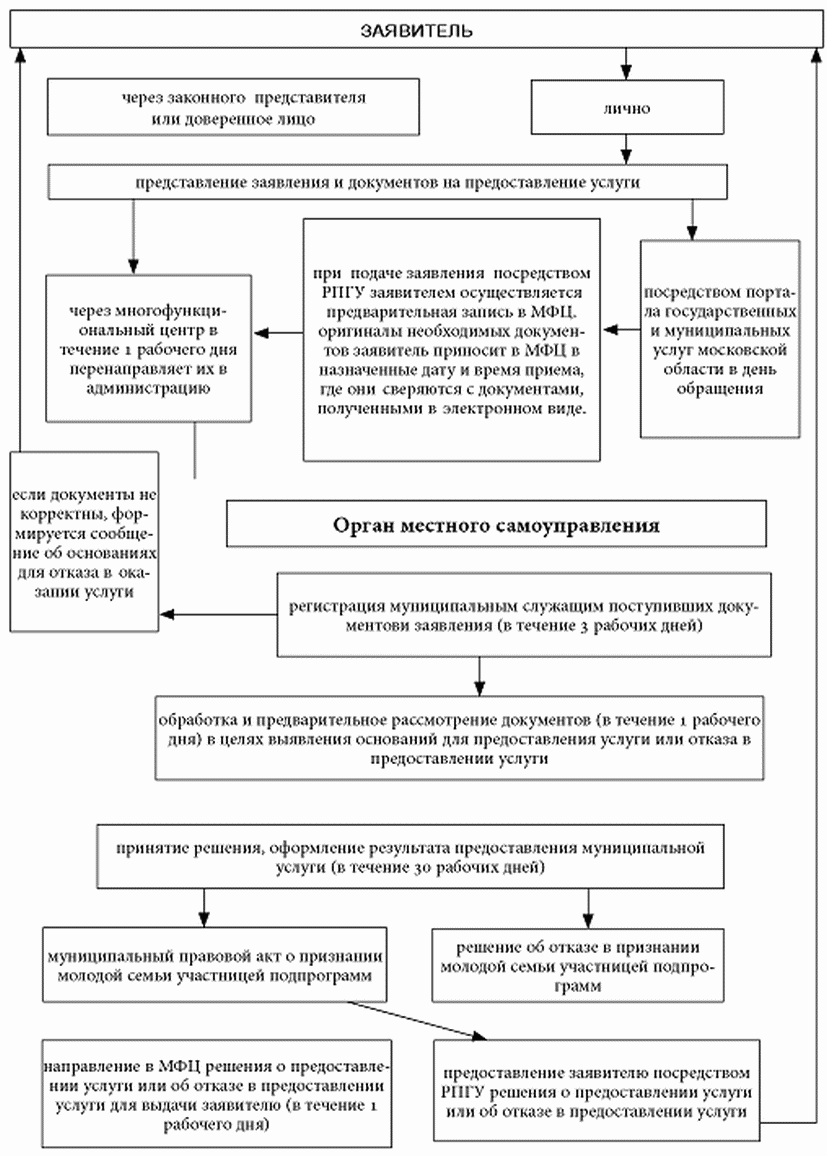 КонсультантПлюс: примечание.Нумерация пунктов дана в соответствии с официальным текстом документа.КонсультантПлюс: примечание.Нумерация пунктов дана в соответствии с официальным текстом документа.КонсультантПлюс: примечание.Нумерация пунктов дана в соответствии с официальным текстом документа.Услуга-муниципальная услуга по признанию молодых семей участницами мероприятий по обеспечению жильем молодых семей ведомственной целевой программы "Оказание государственной поддержки гражданам в обеспечении жильем и оплате жилищно-коммунальных услуг" государственной программы Российской Федерации "Обеспечение доступным и комфортным жильем и коммунальными услугами граждан Российской Федерации", подпрограммы "Обеспечение жильем молодых семей" государственной программы Московской области "Жилище" на 2017-2027 годы и подпрограммы "Обеспечение жильем молодых семей" муниципальной программы "Жилище городского округа Люберцы Московской области".Регламент-административный регламент предоставления муниципальной услуги по признанию молодой семьи участницей мероприятий по обеспечению жильем молодых семей ведомственной целевой программы "Оказание государственной поддержки гражданам в обеспечении жильем и оплате жилищно-коммунальных услуг" государственной программы Российской Федерации "Обеспечение доступным и комфортным жильем и коммунальными услугами граждан Российской Федерации", подпрограммы "Обеспечение жильем молодых семей" государственной программы Московской области "Жилище" на 2017-2027 годы и подпрограммы "Обеспечение жильем молодых семей" муниципальной программы "Жилище городского округа Люберцы Московской области".Заявитель-лицо, обращающееся с заявлением о предоставлении Муниципальной услуги.Администрация-орган местного самоуправления муниципального образования городской округ Люберцы Московской области (указывается наименование муниципального образования Московской области).МФЦ-многофункциональный центр предоставления государственных и муниципальных услуг городского округа Люберцы Московской области.Заявление-запрос о предоставлении Муниципальной услуги, направленный любым предусмотренным Административным регламентом способом.Файл документа-электронный образ документа, полученный путем сканирования документа в бумажной форме.Органы власти-государственные органы, органы местного самоуправления и иные органы, участвующие в предоставлении государственных или муниципальных услуг.Усиленная квалифицированная электронная подпись (ЭП)-электронная подпись, выданная удостоверяющим центром, полученная в результате криптографического преобразования информации с использованием ключа электронной подписи, позволяет определить лицо, подписавшее электронный документ, обнаружить факт внесения изменений в электронный документ после момента его подписания, ключ проверки электронной подписи указан в квалифицированном сертификате.Сеть Интернет-информационно-телекоммуникационная сеть Интернет.Личный кабинет-сервис РПГУ, позволяющий Заявителю получать информацию о ходе обработки заявлений, поданных посредством РПГУ.РПГУ-государственная информационная система Московской области "Портал государственных и муниципальных услуг Московской области", расположенная в сети Интернет по адресу http://uslugi.mosreg.ru.Модуль МФЦ ЕИС ОУ-Модуль МФЦ единой информационной системы предоставления услуг, установленный в МФЦ.Подразделение-структурное подразделение Администрации, непосредственно отвечающее за предоставление Муниципальной услуги.Дни неделиВремя работыПерерыв на обедПонедельник - четверг9.00 - 18.0013.00 - 13.45Пятница9.00 - 16.4513.00 - 13.45Суббота - воскресеньевыходнойДни неделиВремя работыПерерыв на обедПонедельник - четверг9.00 - 18.0013.00 - 13.45Пятница9.00 - 16.4513.00 - 13.45Суббота - воскресеньевыходнойДни неделиВремя работыПонедельник - воскресенье8.00-20.00без перерыва на обед____________________________________(Ф.И.О., адрес Заявителя (Представителя заявителя))____________________________________(регистрационный номер заявления)____________________________________(Ф.И.О., адрес Заявителя (Представителя заявителя))____________________________________(регистрационный номер заявления)Решение об отказев признании молодой семьи участницей мероприятияпо обеспечению жильем молодых семей ведомственной целевойпрограммы "Оказание государственной поддержки гражданамв обеспечении жильем и оплате жилищно-коммунальных услуг"государственной программы Российской Федерации "Обеспечениедоступным и комфортным жильем и коммунальными услугамиграждан Российской Федерации", подпрограммы "Обеспечениежильем молодых семей" государственной программы Московскойобласти "Жилище" на 2017-2027 годы и подпрограммы"Обеспечение жильем молодых семей" муниципальной программы"Жилище" городского округа Люберцы Московской областиРешение об отказев признании молодой семьи участницей мероприятияпо обеспечению жильем молодых семей ведомственной целевойпрограммы "Оказание государственной поддержки гражданамв обеспечении жильем и оплате жилищно-коммунальных услуг"государственной программы Российской Федерации "Обеспечениедоступным и комфортным жильем и коммунальными услугамиграждан Российской Федерации", подпрограммы "Обеспечениежильем молодых семей" государственной программы Московскойобласти "Жилище" на 2017-2027 годы и подпрограммы"Обеспечение жильем молодых семей" муниципальной программы"Жилище" городского округа Люберцы Московской областиРешение об отказев признании молодой семьи участницей мероприятияпо обеспечению жильем молодых семей ведомственной целевойпрограммы "Оказание государственной поддержки гражданамв обеспечении жильем и оплате жилищно-коммунальных услуг"государственной программы Российской Федерации "Обеспечениедоступным и комфортным жильем и коммунальными услугамиграждан Российской Федерации", подпрограммы "Обеспечениежильем молодых семей" государственной программы Московскойобласти "Жилище" на 2017-2027 годы и подпрограммы"Обеспечение жильем молодых семей" муниципальной программы"Жилище" городского округа Люберцы Московской областиот _________________________N _________________N _________________(наименование органа местного самоуправления муниципального образования)сообщает, что ______________________________________________________________(Ф.И.О. заявителя в дательном падеже, наименование, номер и дата выдачи документа, подтверждающего личность)__________________________________________________________________________отказано в признании молодой семьи участницей мероприятий по обеспечению жильем молодых семей ведомственной целевой программы "Оказание государственной поддержки гражданам в обеспечении жильем и оплате жилищно-коммунальных услуг" государственной программы Российской Федерации "Обеспечение доступным и комфортным жильем и коммунальными услугами граждан Российской Федерации", подпрограммы "Обеспечение жильем молодых семей" государственной программы Московской области "Жилище" на 2017-2027 годы и подпрограммы "Обеспечение жильем молодых семей" муниципальной программы "Жилище" городского округа Люберцы Московской области в связи с тем, что:- не представлены предусмотренные пунктом 10.1 Административного регламента документы, обязанность по представлению которых возложена на Заявителя;- несоответствие молодой семьи условиям, указанным в пункте 2.1 настоящего Административного регламента;- недостоверность сведений, содержащихся в представленных документах;- ранее реализованное членами молодой семьи право на улучшение жилищных условий с использованием социальной выплаты или иной формы государственной поддержки за счет средств федерального бюджета, и (или) бюджета Московской области, и (или) средств бюджета муниципального образования Московской области, за исключением средств (части средств) материнского (семейного) капитала.__________________________________________________________________________(нужное подчеркнуть)Уполномоченное лицо органа местного самоуправления муниципального образования Московской области(наименование органа местного самоуправления муниципального образования)сообщает, что ______________________________________________________________(Ф.И.О. заявителя в дательном падеже, наименование, номер и дата выдачи документа, подтверждающего личность)__________________________________________________________________________отказано в признании молодой семьи участницей мероприятий по обеспечению жильем молодых семей ведомственной целевой программы "Оказание государственной поддержки гражданам в обеспечении жильем и оплате жилищно-коммунальных услуг" государственной программы Российской Федерации "Обеспечение доступным и комфортным жильем и коммунальными услугами граждан Российской Федерации", подпрограммы "Обеспечение жильем молодых семей" государственной программы Московской области "Жилище" на 2017-2027 годы и подпрограммы "Обеспечение жильем молодых семей" муниципальной программы "Жилище" городского округа Люберцы Московской области в связи с тем, что:- не представлены предусмотренные пунктом 10.1 Административного регламента документы, обязанность по представлению которых возложена на Заявителя;- несоответствие молодой семьи условиям, указанным в пункте 2.1 настоящего Административного регламента;- недостоверность сведений, содержащихся в представленных документах;- ранее реализованное членами молодой семьи право на улучшение жилищных условий с использованием социальной выплаты или иной формы государственной поддержки за счет средств федерального бюджета, и (или) бюджета Московской области, и (или) средств бюджета муниципального образования Московской области, за исключением средств (части средств) материнского (семейного) капитала.__________________________________________________________________________(нужное подчеркнуть)Уполномоченное лицо органа местного самоуправления муниципального образования Московской области(наименование органа местного самоуправления муниципального образования)сообщает, что ______________________________________________________________(Ф.И.О. заявителя в дательном падеже, наименование, номер и дата выдачи документа, подтверждающего личность)__________________________________________________________________________отказано в признании молодой семьи участницей мероприятий по обеспечению жильем молодых семей ведомственной целевой программы "Оказание государственной поддержки гражданам в обеспечении жильем и оплате жилищно-коммунальных услуг" государственной программы Российской Федерации "Обеспечение доступным и комфортным жильем и коммунальными услугами граждан Российской Федерации", подпрограммы "Обеспечение жильем молодых семей" государственной программы Московской области "Жилище" на 2017-2027 годы и подпрограммы "Обеспечение жильем молодых семей" муниципальной программы "Жилище" городского округа Люберцы Московской области в связи с тем, что:- не представлены предусмотренные пунктом 10.1 Административного регламента документы, обязанность по представлению которых возложена на Заявителя;- несоответствие молодой семьи условиям, указанным в пункте 2.1 настоящего Административного регламента;- недостоверность сведений, содержащихся в представленных документах;- ранее реализованное членами молодой семьи право на улучшение жилищных условий с использованием социальной выплаты или иной формы государственной поддержки за счет средств федерального бюджета, и (или) бюджета Московской области, и (или) средств бюджета муниципального образования Московской области, за исключением средств (части средств) материнского (семейного) капитала.__________________________________________________________________________(нужное подчеркнуть)Уполномоченное лицо органа местного самоуправления муниципального образования Московской области(должность, Ф.И.О.)(подпись)М.П.В администрацию городского округа Люберцы Московской области____________________________________(регистрационный номер заявления)От _____________________________________________________________________Проживающего(ей) по адресу: __________Тел. ________________________________В администрацию городского округа Люберцы Московской области____________________________________(регистрационный номер заявления)От _____________________________________________________________________Проживающего(ей) по адресу: __________Тел. ________________________________ЗАЯВЛЕНИЕЗАЯВЛЕНИЕЗАЯВЛЕНИЕЗАЯВЛЕНИЕЗАЯВЛЕНИЕПрошу включить в состав участников мероприятия ведомственной целевой программы "Оказание государственной поддержки гражданам в обеспечении жильем и оплате жилищно-коммунальных услуг" государственной программы Российской Федерации "Обеспечение доступным и комфортным жильем и коммунальными услугами граждан Российской Федерации", подпрограммы "Обеспечение жильем молодых семей" государственной программы Московской области "Жилище" на 2017-2027 годы и подпрограммы "Обеспечение жильем молодых семей" муниципальной программы "Жилище" городского округа Люберцы Московской области молодую семью в составе:супруг ______________________________________________________________________________________________________________________________________________(фамилия, имя, отчество, дата рождения)паспорт: серия ______ N __________, выданный ____________________________________________________________________________________________________________________ "___" __________ _____ г., проживает по адресу: ________________________________________________________________________________________________;супруга _____________________________________________________________________________________________________________________________________________,(фамилия, имя, отчество, дата рождения)паспорт: серия ______ N ___________, выданный ___________________________________________________________________________________________________________________ "___" ___________ _____ г., проживает по адресу: _______________________________________________________________________________________________;дети: _____________________________________________________________________,(фамилия, имя, отчество, дата рождения)свидетельство о рождении (паспорт - для ребенка, достигшего 14 лет)(ненужное вычеркнуть), серия ____ N ______, выданное(ый) ___________________________________________________________________________________________________________ "___" ______________ г., проживает по адресу: ______________________;____________________________________________________________________________________________________________________________________________________(фамилия, имя, отчество, дата рождения)свидетельство о рождении (паспорт - для ребенка, достигшего 14 лет)(ненужное вычеркнуть), серия ________ N ______, выданное(ый) ____________________________________________________________________________________________"___" ______________ г., проживает по адресу: _________________________________;__________________________________________________________________________;____________________________________________________________________________________________________________________________________________________(фамилия, имя, отчество, дата рождения)свидетельство о рождении (паспорт - для ребенка, достигшего 14 лет)(ненужное вычеркнуть), серия ____ N ______, выданное(ый) ______________________"___" ______________ г., проживает по адресу: _________________________________;__________________________________________________________________________.К заявлению прилагаются следующие документы:1) _______________________________________________________________________;(наименование и номер документа, кем и когда выдан)2) _______________________________________________________________________;(наименование и номер документа, кем и когда выдан)3) _______________________________________________________________________;(наименование и номер документа, кем и когда выдан)4) _______________________________________________________________________;(наименование и номер документа, кем и когда выдан)5) _______________________________________________________________________.(наименование и номер документа, кем и когда выдан)С условиями участия в реализации мероприятий ведомственной целевой программы "Оказание государственной поддержки гражданам в обеспечении жильем и оплате жилищно-коммунальных услуг" государственной программы Российской Федерации "Обеспечение доступным и комфортным жильем и коммунальными услугами граждан Российской Федерации", подпрограммы "Обеспечение жильем молодых семей" государственной программы Московской области "Жилище" на 2017-2027 годы и подпрограммы "Обеспечение жильем молодых семей" муниципальной программы "Жилище" городского округа Люберцы Московской области я и члены моей семьи ознакомлены и обязуемся их выполнять:Прошу включить в состав участников мероприятия ведомственной целевой программы "Оказание государственной поддержки гражданам в обеспечении жильем и оплате жилищно-коммунальных услуг" государственной программы Российской Федерации "Обеспечение доступным и комфортным жильем и коммунальными услугами граждан Российской Федерации", подпрограммы "Обеспечение жильем молодых семей" государственной программы Московской области "Жилище" на 2017-2027 годы и подпрограммы "Обеспечение жильем молодых семей" муниципальной программы "Жилище" городского округа Люберцы Московской области молодую семью в составе:супруг ______________________________________________________________________________________________________________________________________________(фамилия, имя, отчество, дата рождения)паспорт: серия ______ N __________, выданный ____________________________________________________________________________________________________________________ "___" __________ _____ г., проживает по адресу: ________________________________________________________________________________________________;супруга _____________________________________________________________________________________________________________________________________________,(фамилия, имя, отчество, дата рождения)паспорт: серия ______ N ___________, выданный ___________________________________________________________________________________________________________________ "___" ___________ _____ г., проживает по адресу: _______________________________________________________________________________________________;дети: _____________________________________________________________________,(фамилия, имя, отчество, дата рождения)свидетельство о рождении (паспорт - для ребенка, достигшего 14 лет)(ненужное вычеркнуть), серия ____ N ______, выданное(ый) ___________________________________________________________________________________________________________ "___" ______________ г., проживает по адресу: ______________________;____________________________________________________________________________________________________________________________________________________(фамилия, имя, отчество, дата рождения)свидетельство о рождении (паспорт - для ребенка, достигшего 14 лет)(ненужное вычеркнуть), серия ________ N ______, выданное(ый) ____________________________________________________________________________________________"___" ______________ г., проживает по адресу: _________________________________;__________________________________________________________________________;____________________________________________________________________________________________________________________________________________________(фамилия, имя, отчество, дата рождения)свидетельство о рождении (паспорт - для ребенка, достигшего 14 лет)(ненужное вычеркнуть), серия ____ N ______, выданное(ый) ______________________"___" ______________ г., проживает по адресу: _________________________________;__________________________________________________________________________.К заявлению прилагаются следующие документы:1) _______________________________________________________________________;(наименование и номер документа, кем и когда выдан)2) _______________________________________________________________________;(наименование и номер документа, кем и когда выдан)3) _______________________________________________________________________;(наименование и номер документа, кем и когда выдан)4) _______________________________________________________________________;(наименование и номер документа, кем и когда выдан)5) _______________________________________________________________________.(наименование и номер документа, кем и когда выдан)С условиями участия в реализации мероприятий ведомственной целевой программы "Оказание государственной поддержки гражданам в обеспечении жильем и оплате жилищно-коммунальных услуг" государственной программы Российской Федерации "Обеспечение доступным и комфортным жильем и коммунальными услугами граждан Российской Федерации", подпрограммы "Обеспечение жильем молодых семей" государственной программы Московской области "Жилище" на 2017-2027 годы и подпрограммы "Обеспечение жильем молодых семей" муниципальной программы "Жилище" городского округа Люберцы Московской области я и члены моей семьи ознакомлены и обязуемся их выполнять:Прошу включить в состав участников мероприятия ведомственной целевой программы "Оказание государственной поддержки гражданам в обеспечении жильем и оплате жилищно-коммунальных услуг" государственной программы Российской Федерации "Обеспечение доступным и комфортным жильем и коммунальными услугами граждан Российской Федерации", подпрограммы "Обеспечение жильем молодых семей" государственной программы Московской области "Жилище" на 2017-2027 годы и подпрограммы "Обеспечение жильем молодых семей" муниципальной программы "Жилище" городского округа Люберцы Московской области молодую семью в составе:супруг ______________________________________________________________________________________________________________________________________________(фамилия, имя, отчество, дата рождения)паспорт: серия ______ N __________, выданный ____________________________________________________________________________________________________________________ "___" __________ _____ г., проживает по адресу: ________________________________________________________________________________________________;супруга _____________________________________________________________________________________________________________________________________________,(фамилия, имя, отчество, дата рождения)паспорт: серия ______ N ___________, выданный ___________________________________________________________________________________________________________________ "___" ___________ _____ г., проживает по адресу: _______________________________________________________________________________________________;дети: _____________________________________________________________________,(фамилия, имя, отчество, дата рождения)свидетельство о рождении (паспорт - для ребенка, достигшего 14 лет)(ненужное вычеркнуть), серия ____ N ______, выданное(ый) ___________________________________________________________________________________________________________ "___" ______________ г., проживает по адресу: ______________________;____________________________________________________________________________________________________________________________________________________(фамилия, имя, отчество, дата рождения)свидетельство о рождении (паспорт - для ребенка, достигшего 14 лет)(ненужное вычеркнуть), серия ________ N ______, выданное(ый) ____________________________________________________________________________________________"___" ______________ г., проживает по адресу: _________________________________;__________________________________________________________________________;____________________________________________________________________________________________________________________________________________________(фамилия, имя, отчество, дата рождения)свидетельство о рождении (паспорт - для ребенка, достигшего 14 лет)(ненужное вычеркнуть), серия ____ N ______, выданное(ый) ______________________"___" ______________ г., проживает по адресу: _________________________________;__________________________________________________________________________.К заявлению прилагаются следующие документы:1) _______________________________________________________________________;(наименование и номер документа, кем и когда выдан)2) _______________________________________________________________________;(наименование и номер документа, кем и когда выдан)3) _______________________________________________________________________;(наименование и номер документа, кем и когда выдан)4) _______________________________________________________________________;(наименование и номер документа, кем и когда выдан)5) _______________________________________________________________________.(наименование и номер документа, кем и когда выдан)С условиями участия в реализации мероприятий ведомственной целевой программы "Оказание государственной поддержки гражданам в обеспечении жильем и оплате жилищно-коммунальных услуг" государственной программы Российской Федерации "Обеспечение доступным и комфортным жильем и коммунальными услугами граждан Российской Федерации", подпрограммы "Обеспечение жильем молодых семей" государственной программы Московской области "Жилище" на 2017-2027 годы и подпрограммы "Обеспечение жильем молодых семей" муниципальной программы "Жилище" городского округа Люберцы Московской области я и члены моей семьи ознакомлены и обязуемся их выполнять:Прошу включить в состав участников мероприятия ведомственной целевой программы "Оказание государственной поддержки гражданам в обеспечении жильем и оплате жилищно-коммунальных услуг" государственной программы Российской Федерации "Обеспечение доступным и комфортным жильем и коммунальными услугами граждан Российской Федерации", подпрограммы "Обеспечение жильем молодых семей" государственной программы Московской области "Жилище" на 2017-2027 годы и подпрограммы "Обеспечение жильем молодых семей" муниципальной программы "Жилище" городского округа Люберцы Московской области молодую семью в составе:супруг ______________________________________________________________________________________________________________________________________________(фамилия, имя, отчество, дата рождения)паспорт: серия ______ N __________, выданный ____________________________________________________________________________________________________________________ "___" __________ _____ г., проживает по адресу: ________________________________________________________________________________________________;супруга _____________________________________________________________________________________________________________________________________________,(фамилия, имя, отчество, дата рождения)паспорт: серия ______ N ___________, выданный ___________________________________________________________________________________________________________________ "___" ___________ _____ г., проживает по адресу: _______________________________________________________________________________________________;дети: _____________________________________________________________________,(фамилия, имя, отчество, дата рождения)свидетельство о рождении (паспорт - для ребенка, достигшего 14 лет)(ненужное вычеркнуть), серия ____ N ______, выданное(ый) ___________________________________________________________________________________________________________ "___" ______________ г., проживает по адресу: ______________________;____________________________________________________________________________________________________________________________________________________(фамилия, имя, отчество, дата рождения)свидетельство о рождении (паспорт - для ребенка, достигшего 14 лет)(ненужное вычеркнуть), серия ________ N ______, выданное(ый) ____________________________________________________________________________________________"___" ______________ г., проживает по адресу: _________________________________;__________________________________________________________________________;____________________________________________________________________________________________________________________________________________________(фамилия, имя, отчество, дата рождения)свидетельство о рождении (паспорт - для ребенка, достигшего 14 лет)(ненужное вычеркнуть), серия ____ N ______, выданное(ый) ______________________"___" ______________ г., проживает по адресу: _________________________________;__________________________________________________________________________.К заявлению прилагаются следующие документы:1) _______________________________________________________________________;(наименование и номер документа, кем и когда выдан)2) _______________________________________________________________________;(наименование и номер документа, кем и когда выдан)3) _______________________________________________________________________;(наименование и номер документа, кем и когда выдан)4) _______________________________________________________________________;(наименование и номер документа, кем и когда выдан)5) _______________________________________________________________________.(наименование и номер документа, кем и когда выдан)С условиями участия в реализации мероприятий ведомственной целевой программы "Оказание государственной поддержки гражданам в обеспечении жильем и оплате жилищно-коммунальных услуг" государственной программы Российской Федерации "Обеспечение доступным и комфортным жильем и коммунальными услугами граждан Российской Федерации", подпрограммы "Обеспечение жильем молодых семей" государственной программы Московской области "Жилище" на 2017-2027 годы и подпрограммы "Обеспечение жильем молодых семей" муниципальной программы "Жилище" городского округа Люберцы Московской области я и члены моей семьи ознакомлены и обязуемся их выполнять:Прошу включить в состав участников мероприятия ведомственной целевой программы "Оказание государственной поддержки гражданам в обеспечении жильем и оплате жилищно-коммунальных услуг" государственной программы Российской Федерации "Обеспечение доступным и комфортным жильем и коммунальными услугами граждан Российской Федерации", подпрограммы "Обеспечение жильем молодых семей" государственной программы Московской области "Жилище" на 2017-2027 годы и подпрограммы "Обеспечение жильем молодых семей" муниципальной программы "Жилище" городского округа Люберцы Московской области молодую семью в составе:супруг ______________________________________________________________________________________________________________________________________________(фамилия, имя, отчество, дата рождения)паспорт: серия ______ N __________, выданный ____________________________________________________________________________________________________________________ "___" __________ _____ г., проживает по адресу: ________________________________________________________________________________________________;супруга _____________________________________________________________________________________________________________________________________________,(фамилия, имя, отчество, дата рождения)паспорт: серия ______ N ___________, выданный ___________________________________________________________________________________________________________________ "___" ___________ _____ г., проживает по адресу: _______________________________________________________________________________________________;дети: _____________________________________________________________________,(фамилия, имя, отчество, дата рождения)свидетельство о рождении (паспорт - для ребенка, достигшего 14 лет)(ненужное вычеркнуть), серия ____ N ______, выданное(ый) ___________________________________________________________________________________________________________ "___" ______________ г., проживает по адресу: ______________________;____________________________________________________________________________________________________________________________________________________(фамилия, имя, отчество, дата рождения)свидетельство о рождении (паспорт - для ребенка, достигшего 14 лет)(ненужное вычеркнуть), серия ________ N ______, выданное(ый) ____________________________________________________________________________________________"___" ______________ г., проживает по адресу: _________________________________;__________________________________________________________________________;____________________________________________________________________________________________________________________________________________________(фамилия, имя, отчество, дата рождения)свидетельство о рождении (паспорт - для ребенка, достигшего 14 лет)(ненужное вычеркнуть), серия ____ N ______, выданное(ый) ______________________"___" ______________ г., проживает по адресу: _________________________________;__________________________________________________________________________.К заявлению прилагаются следующие документы:1) _______________________________________________________________________;(наименование и номер документа, кем и когда выдан)2) _______________________________________________________________________;(наименование и номер документа, кем и когда выдан)3) _______________________________________________________________________;(наименование и номер документа, кем и когда выдан)4) _______________________________________________________________________;(наименование и номер документа, кем и когда выдан)5) _______________________________________________________________________.(наименование и номер документа, кем и когда выдан)С условиями участия в реализации мероприятий ведомственной целевой программы "Оказание государственной поддержки гражданам в обеспечении жильем и оплате жилищно-коммунальных услуг" государственной программы Российской Федерации "Обеспечение доступным и комфортным жильем и коммунальными услугами граждан Российской Федерации", подпрограммы "Обеспечение жильем молодых семей" государственной программы Московской области "Жилище" на 2017-2027 годы и подпрограммы "Обеспечение жильем молодых семей" муниципальной программы "Жилище" городского округа Люберцы Московской области я и члены моей семьи ознакомлены и обязуемся их выполнять:1) ____________________________(фамилия, имя, отчество совершеннолетнего члена семьи)1) ____________________________(фамилия, имя, отчество совершеннолетнего члена семьи)_____________________(подпись)_____________________(подпись)___________________;(дата)2) ____________________________(фамилия, имя, отчество совершеннолетнего члена семьи)2) ____________________________(фамилия, имя, отчество совершеннолетнего члена семьи)_____________________(подпись)_____________________(подпись)___________________;(дата)3) ____________________________(фамилия, имя, отчество совершеннолетнего члена семьи)3) ____________________________(фамилия, имя, отчество совершеннолетнего члена семьи)_____________________(подпись)_____________________(подпись)___________________;(дата)Заявление и прилагаемые к нему согласно перечню документы приняты"__" ____________ 20__ г.Заявление и прилагаемые к нему согласно перечню документы приняты"__" ____________ 20__ г.Заявление и прилагаемые к нему согласно перечню документы приняты"__" ____________ 20__ г.Заявление и прилагаемые к нему согласно перечню документы приняты"__" ____________ 20__ г.Заявление и прилагаемые к нему согласно перечню документы приняты"__" ____________ 20__ г.______________________________(должность лица, принявшего заявление)______________________________(должность лица, принявшего заявление)______________________(подпись, дата)______________________(подпись, дата)___________________(расшифровка подписи)Результат муниципальной услуги выдать следующим способом:Результат муниципальной услуги выдать следующим способом:Результат муниципальной услуги выдать следующим способом:Результат муниципальной услуги выдать следующим способом:Результат муниципальной услуги выдать следующим способом:посредством личного обращения в МФЦ (только на бумажном носителе);посредством личного обращения в МФЦ (только на бумажном носителе);посредством личного обращения в МФЦ (только на бумажном носителе);посредством личного обращения в МФЦ (только на бумажном носителе);посредством личного обращения в МФЦ (только на бумажном носителе);посредством личного обращения в МФЦ (только на бумажном носителе);посредством личного обращения в МФЦ (только на бумажном носителе);посредством личного обращения в МФЦ (только на бумажном носителе);посредством направления через Портал государственных и муниципальных услуг (только в форме электронного документа).посредством направления через Портал государственных и муниципальных услуг (только в форме электронного документа).посредством направления через Портал государственных и муниципальных услуг (только в форме электронного документа).посредством направления через Портал государственных и муниципальных услуг (только в форме электронного документа).посредством направления через Портал государственных и муниципальных услуг (только в форме электронного документа).посредством направления через Портал государственных и муниципальных услуг (только в форме электронного документа).посредством направления через Портал государственных и муниципальных услуг (только в форме электронного документа).посредством направления через Портал государственных и муниципальных услуг (только в форме электронного документа).Класс документаВиды документовОбщие описания документовПри подаче в МФЦПри подаче через РПГУПри подаче через РПГУКласс документаВиды документовОбщие описания документовПри подаче в МФЦпри подачепри подтверждении документов в МФЦДокументы, представляемые Заявителем (его представителем)Документы, представляемые Заявителем (его представителем)Документы, представляемые Заявителем (его представителем)ЗаявлениеЗаявлениеЗаявление должно быть оформлено по форме, указанной в приложении 7 настоящего Административного регламентаЗаявление должно быть подписано собственноручной подписью Заявителя или Представителя заявителя, уполномоченного на подписание документов при подачеПри подаче заполняется интерактивная форма заявленияПри представлении оригиналов для сверки заявление проверяется на соответствие форме, являющейся приложением 7 к настоящему Административному регламенту.В случае несоответствия заявления требованиям специалист МФЦ выдает Заявителю заполненный бланк заявления об оказании Муниципальной услуги, которое Заявитель подписывает собственноручной подписьюДокумент, удостоверяющий личностьПаспорт гражданина Российской ФедерацииПаспорт должен быть оформлен в соответствии с постановлением Правительства РФ от 8 июля 1997 г. N 828 "Об утверждении Положения о паспорте гражданина Российской Федерации, образца бланка и описания паспорта гражданина Российской Федерации"Представляется оригинал документа для снятия копии документа. Копия заверяется подписью специалиста МФЦПри подаче представляется электронный образ всех страниц паспорта РФПри представлении оригиналов для сверки представляется оригинал паспорта РФ, с которого снимается копия и заверяется подписью специалиста МФЦДокумент, удостоверяющий полномочия представителяДоверенностьДоверенность должна содержать следующие сведения:- Ф.И.О. лица, выдавшего доверенность;- Ф.И.О. лица, уполномоченного по доверенности;- данные документов, удостоверяющих личность этих лиц;- объем полномочий представителя, включающий право на подачу заявления о признании молодой семьи участницей мероприятий ведомственной целевой программы "Оказание государственной поддержки гражданам в обеспечении жильем и оплате жилищно-коммунальных услуг" государственной программы Российской Федерации "Обеспечение доступным и комфортным жильем и коммунальными услугами граждан Российской Федерации", подпрограммы "Обеспечение жильем молодых семей" государственной программы Московской области "Жилище" на 2017-2027 годы и подпрограммы "Обеспечение жильем молодых семей" муниципальной программы "Жилище" городского округа Люберцы Московской области;- дата выдачи доверенности;- срок действия;- подпись лица, выдавшего доверенностьПредставляется оригинал документа для снятия копии документа. Копия заверяется подписью специалиста МФЦПредставляется электронный образ доверенностиПри представлении документов для сверки представляется оригинал доверенности для снятия копии документа. Копия заверяется подписью специалиста МФЦКопии документов, подтверждающих семейные отношения заявителяСвидетельство о рожденииСвидетельство оформляется на русском языке на бланке свидетельства, едином для всей Российской Федерации.Обязательно:- наличие сведений о личности гражданина: фамилия, имя, отчество, пол, дата рождения и место рождения;- наличие сведений о личности родителей гражданина: фамилия, имя, отчествоПредставляется оригинал документа для снятия копии документа. Копия заверяется подписью специалиста МФЦПредставляется электронный образПри представлении документов для сверки представляется оригинал для снятия копии документа. Копия заверяется подписью специалиста МФЦКопии документов, подтверждающих семейные отношения заявителяСвидетельство о заключении (расторжении) бракаСвидетельство оформляется на русском языке на бланке свидетельства, едином для всей Российской Федерации.Обязательно:- наличие сведений о личности гражданина и супруга: фамилия, имя, отчество;- наличие сведений о фамилиях супругов после заключения бракаПредставляется оригинал документа для снятия копии документа. Копия заверяется подписью специалиста МФЦПредставляется электронный образПри представлении документов для сверки представляется оригинал для снятия копии документа. Копия заверяется подписью специалиста МФЦКопии документов, подтверждающих семейные отношения заявителяСудебное решение о признании членом семьиС обязательной отметкой суда, принявшего решение о вступлении в силу судебного решенияПредставляется оригинал документа для снятия копии документа. Копия заверяется подписью специалиста МФЦПредставляется электронный образПри представлении документов для сверки представляется оригинал для снятия копии документа. Копия заверяется подписью специалиста МФЦДокументы, подтверждающие факт проживания нанимателя в жилом помещенииВыписка из домовой книги (срок действия - 1 месяц)Должна содержать сведения обо всех гражданах, зарегистрированных совместно с заявителем, в том числе не являющихся членами семьи заявителя, а также выписанных по каким-либо причинам.Выдается уполномоченным органомПредставляется оригинал документаПредставляется электронный образПри представлении документов для сверки представляется оригинал документаДокументы, подтверждающие факт проживания нанимателя в жилом помещенииКопия финансового лицевого счета (срок действия - 14 дней)Документ должен содержать:- сведения о количестве граждан, зарегистрированных в подлежащем обмену жилом помещении;- сведения о наличии (отсутствии) задолженности по оплате коммунальных услуг.Выдается уполномоченным органомПредставляется оригинал документаПредставляется электронный образПри представлении документов для сверки представляется оригинал документаДокументы, подтверждающие наличие у молодой семьи достаточных доходов, позволяющих получить кредитСправка банка о размере ипотечного кредита (займа), который банк готов предоставить члену (членам) молодой семьи для приобретения (строительства) жилья, с указанием цели и срока его предоставления с указанием срока ее действияДокумент должен содержать следующие сведения:- реквизиты;- Ф.И.О. одного из членов молодой семьи;- размер ипотечного кредита (займа) в рублях;- подпись уполномоченного лицаПредставляется оригинал документаПредставляется электронный образПри представлении документов для сверки представляется оригинал документаДокументы, подтверждающие наличие у молодой семьи достаточных доходов, позволяющих получить кредитВыписка из лицевого счета банка о наличии денежных средств, находящихся на счете членов (члена) молодой семьи (срок действия - 14 дней)Документ должен содержать следующие сведения:- реквизиты;- Ф.И.О. одного из членов молодой семьи;- размер денежных средств на лицевом счету одного из членов молодой семьи в рублях;- подпись уполномоченного лицаПредставляется оригинал документаПредставляется электронный образПри представлении документов для сверки представляется оригинал документаДокументы, подтверждающие наличие у молодой семьи достаточных доходов, позволяющих получить кредитДоговор займа, заключенный с организацией или физическим лицом с выпиской из лицевого счета банка о наличии денежных средств, находящихся на счете указанной организации или физического лица (срок действия - 14 дней)Нотариально заверенный документ должен содержать следующие сведения:- реквизиты;- Ф.И.О. одного из членов молодой семьи;- цель и срок предоставления займа;- размер предоставляемого займа в рублях;- подписи уполномоченного лица организации-заимодателя и заемщика, расшифровка подписей, печатьПредставляется оригинал документаПредставляется электронный образПри представлении документов для сверки представляется оригинал документаДокументы, подтверждающие наличие у молодой семьи достаточных доходов, позволяющих получить кредитОтчет независимого эксперта об оценке объектов недвижимого имущества или заключение о рыночной стоимости объектов недвижимого имущества, находящегося в собственности членов (члена) молодой семьи, произведенные оценочной организацией в порядке, установленном законодательством Российской ФедерацииДокумент должен содержать следующие сведения:- реквизиты;- документ, подтверждающий право оценщика на осуществление оценочной деятельности;- Ф.И.О. собственника;- кадастровый номер объекта оценки;- стоимость объекта оценкиПредставляется оригинал документа для снятия копии документа. Копия заверяется подписью специалиста МФЦПредставляется электронный образПри представлении документов для сверки представляется оригинал для снятия копии документа. Копия заверяется подписью специалиста МФЦДокументы, подтверждающие наличие у молодой семьи достаточных доходов, позволяющих получить кредитЗаключение независимого эксперта о рыночной стоимости транспортных средств, находящихся в собственности членов (члена) молодой семьи, произведенное оценочной организацией в порядке, установленном законодательством Российской ФедерацииДокумент должен содержать следующие сведения:- реквизиты;- документ, подтверждающий право оценщика на осуществление оценочной деятельности;- Ф.И.О. собственника;- стоимость объекта оценки;- копии технических паспортов оцениваемых транспортных средствПредставляется оригинал документа для снятия копии документа. Копия заверяется подписью специалиста МФЦПредставляется электронный образПри представлении документов для сверки представляется оригинал для снятия копии документа. Копия заверяется подписью специалиста МФЦДокументы, подтверждающие наличие у молодой семьи достаточных доходов, позволяющих получить кредитГосударственный сертификат на материнский (семейный) капитал со справкой из территориального органа Пенсионного фонда России о размере материнского (семейного) капитала с учетом индексации, выданная в текущем годуГосударственный сертификат установленного образца, содержащий сведения:- реквизиты;- Ф.И.О. получателя материнского капитала.Справкой из территориального органа Пенсионного фонда России должна содержать сведения:- реквизиты государственного сертификата;- Ф.И.О. получателя материнского капитала;- размер материнского (семейного) капитала с учетом индексацииПредставляется оригинал документа для снятия копии документа. Копия заверяется подписью специалиста МФЦПредставляется электронный образПри представлении документов для сверки представляется оригинал для снятия копии документа. Копия заверяется подписью специалиста МФЦДокумент, подтверждающий предоставление кредитной организацией денежных средств (кредита) одному из членов молодой семьиКредитный договор (договора займа)Документ должен содержать следующие сведения:- наименование сторон;- предмет договора;- информация о виде кредита и цели;- сумма, процентная ставка, срок;- условия обеспечения исполнения обязательств;- порядок выдачи и погашения;- условия начисления и уплаты процентов;- права и обязанности заемщика и кредитора;- ответственность сторон;- порядок разрешения споров;- срок действия;- адреса сторон и реквизиты сторон;- подписи уполномоченного лица кредитной организации и заемщика, расшифровка подписей, печатьПредставляется оригинал документа для снятия копии документа. Копия заверяется подписью специалиста МФЦПредставляется электронный образПри представлении документов для сверки представляется оригинал для снятия копии документа. Копия заверяется подписью специалиста МФЦКому ________________________________(Ф.И.О., адрес заявителя (Представителя заявителя))_____________________________________(почтовый индекс, адрес Заявителя)_____________________________________(регистрационный номер заявления)Кому ________________________________(Ф.И.О., адрес заявителя (Представителя заявителя))_____________________________________(почтовый индекс, адрес Заявителя)_____________________________________(регистрационный номер заявления)Кому ________________________________(Ф.И.О., адрес заявителя (Представителя заявителя))_____________________________________(почтовый индекс, адрес Заявителя)_____________________________________(регистрационный номер заявления)Уведомлениеоб отказе в приеме документов, необходимыхдля предоставления Муниципальной услугиУведомлениеоб отказе в приеме документов, необходимыхдля предоставления Муниципальной услугиУведомлениеоб отказе в приеме документов, необходимыхдля предоставления Муниципальной услугиУведомлениеоб отказе в приеме документов, необходимыхдля предоставления Муниципальной услугиот _____________________N _______________N _______________N _________________________________________________________________________________________(наименование органа местного самоуправления муниципального образования, МФЦ)уведомляет Вас об отказе в приеме документов, необходимых для предоставления муниципальной услуги:__________________________________________________________________________(наименование услуги)__________________________________________________________________________по следующим причинам (нужное подчеркнуть):- обращение за Муниципальной услугой, предоставление которой не предусматривается настоящим Административным регламентом;- предоставление заявления, подписанного неуполномоченным лицом;- предоставление заявления, оформленного не в соответствии с требованиями Административного регламента;- непредставление необходимых документов или представление документов, не соответствующих установленным Административным регламентом требованиям;- представление документов, содержащих исправления, не заверенные в установленном законодательством порядке, подчистки, исправления текста;- представление документов, текст которых не позволяет однозначно истолковать содержание;- представление документов, утративших силу;- некорректное заполнение обязательных полей в форме интерактивного запроса РПГУ (отсутствие заполнения, недостоверное, неполное либо неправильное, не соответствующее требованиям, установленным настоящим Административным регламентом).- представление электронных копий (электронных образов) документов, не позволяющих в полном объеме прочитать текст документа и/или распознать реквизиты документа;- несоблюдение требований, предусмотренных пунктами 21.2 и 21.3 настоящего Административного регламента.__________________________________________________________________________(наименование органа местного самоуправления муниципального образования, МФЦ)уведомляет Вас об отказе в приеме документов, необходимых для предоставления муниципальной услуги:__________________________________________________________________________(наименование услуги)__________________________________________________________________________по следующим причинам (нужное подчеркнуть):- обращение за Муниципальной услугой, предоставление которой не предусматривается настоящим Административным регламентом;- предоставление заявления, подписанного неуполномоченным лицом;- предоставление заявления, оформленного не в соответствии с требованиями Административного регламента;- непредставление необходимых документов или представление документов, не соответствующих установленным Административным регламентом требованиям;- представление документов, содержащих исправления, не заверенные в установленном законодательством порядке, подчистки, исправления текста;- представление документов, текст которых не позволяет однозначно истолковать содержание;- представление документов, утративших силу;- некорректное заполнение обязательных полей в форме интерактивного запроса РПГУ (отсутствие заполнения, недостоверное, неполное либо неправильное, не соответствующее требованиям, установленным настоящим Административным регламентом).- представление электронных копий (электронных образов) документов, не позволяющих в полном объеме прочитать текст документа и/или распознать реквизиты документа;- несоблюдение требований, предусмотренных пунктами 21.2 и 21.3 настоящего Административного регламента.__________________________________________________________________________(наименование органа местного самоуправления муниципального образования, МФЦ)уведомляет Вас об отказе в приеме документов, необходимых для предоставления муниципальной услуги:__________________________________________________________________________(наименование услуги)__________________________________________________________________________по следующим причинам (нужное подчеркнуть):- обращение за Муниципальной услугой, предоставление которой не предусматривается настоящим Административным регламентом;- предоставление заявления, подписанного неуполномоченным лицом;- предоставление заявления, оформленного не в соответствии с требованиями Административного регламента;- непредставление необходимых документов или представление документов, не соответствующих установленным Административным регламентом требованиям;- представление документов, содержащих исправления, не заверенные в установленном законодательством порядке, подчистки, исправления текста;- представление документов, текст которых не позволяет однозначно истолковать содержание;- представление документов, утративших силу;- некорректное заполнение обязательных полей в форме интерактивного запроса РПГУ (отсутствие заполнения, недостоверное, неполное либо неправильное, не соответствующее требованиям, установленным настоящим Административным регламентом).- представление электронных копий (электронных образов) документов, не позволяющих в полном объеме прочитать текст документа и/или распознать реквизиты документа;- несоблюдение требований, предусмотренных пунктами 21.2 и 21.3 настоящего Административного регламента.__________________________________________________________________________(наименование органа местного самоуправления муниципального образования, МФЦ)уведомляет Вас об отказе в приеме документов, необходимых для предоставления муниципальной услуги:__________________________________________________________________________(наименование услуги)__________________________________________________________________________по следующим причинам (нужное подчеркнуть):- обращение за Муниципальной услугой, предоставление которой не предусматривается настоящим Административным регламентом;- предоставление заявления, подписанного неуполномоченным лицом;- предоставление заявления, оформленного не в соответствии с требованиями Административного регламента;- непредставление необходимых документов или представление документов, не соответствующих установленным Административным регламентом требованиям;- представление документов, содержащих исправления, не заверенные в установленном законодательством порядке, подчистки, исправления текста;- представление документов, текст которых не позволяет однозначно истолковать содержание;- представление документов, утративших силу;- некорректное заполнение обязательных полей в форме интерактивного запроса РПГУ (отсутствие заполнения, недостоверное, неполное либо неправильное, не соответствующее требованиям, установленным настоящим Административным регламентом).- представление электронных копий (электронных образов) документов, не позволяющих в полном объеме прочитать текст документа и/или распознать реквизиты документа;- несоблюдение требований, предусмотренных пунктами 21.2 и 21.3 настоящего Административного регламента.(должность уполномоченного специалиста МФЦ или органа местного самоуправления муниципального образования Московской области)(должность уполномоченного специалиста МФЦ или органа местного самоуправления муниципального образования Московской области)(подпись)(должность уполномоченного специалиста МФЦ или органа местного самоуправления муниципального образования Московской области)(должность уполномоченного специалиста МФЦ или органа местного самоуправления муниципального образования Московской области)М.П.СОГЛАСИЕ НА ОБРАБОТКУ ПЕРСОНАЛЬНЫХ ДАННЫХв целях признания молодой семьи участницей мероприятияведомственной целевой программы "Оказание государственнойподдержки гражданам в обеспечении жильем и оплатежилищно-коммунальных услуг" государственной программыРоссийской Федерации "Обеспечение доступным и комфортнымжильем и коммунальными услугами гражданРоссийской Федерации", подпрограммы "Обеспечение жильеммолодых семей" государственной программы Московской области"Жилище" на 2017-2027 годы и подпрограммы "Обеспечениежильем молодых семей" муниципальной программы "Жилищегородского округа Люберцы Московской области"СОГЛАСИЕ НА ОБРАБОТКУ ПЕРСОНАЛЬНЫХ ДАННЫХв целях признания молодой семьи участницей мероприятияведомственной целевой программы "Оказание государственнойподдержки гражданам в обеспечении жильем и оплатежилищно-коммунальных услуг" государственной программыРоссийской Федерации "Обеспечение доступным и комфортнымжильем и коммунальными услугами гражданРоссийской Федерации", подпрограммы "Обеспечение жильеммолодых семей" государственной программы Московской области"Жилище" на 2017-2027 годы и подпрограммы "Обеспечениежильем молодых семей" муниципальной программы "Жилищегородского округа Люберцы Московской области"СОГЛАСИЕ НА ОБРАБОТКУ ПЕРСОНАЛЬНЫХ ДАННЫХв целях признания молодой семьи участницей мероприятияведомственной целевой программы "Оказание государственнойподдержки гражданам в обеспечении жильем и оплатежилищно-коммунальных услуг" государственной программыРоссийской Федерации "Обеспечение доступным и комфортнымжильем и коммунальными услугами гражданРоссийской Федерации", подпрограммы "Обеспечение жильеммолодых семей" государственной программы Московской области"Жилище" на 2017-2027 годы и подпрограммы "Обеспечениежильем молодых семей" муниципальной программы "Жилищегородского округа Люберцы Московской области"СОГЛАСИЕ НА ОБРАБОТКУ ПЕРСОНАЛЬНЫХ ДАННЫХв целях признания молодой семьи участницей мероприятияведомственной целевой программы "Оказание государственнойподдержки гражданам в обеспечении жильем и оплатежилищно-коммунальных услуг" государственной программыРоссийской Федерации "Обеспечение доступным и комфортнымжильем и коммунальными услугами гражданРоссийской Федерации", подпрограммы "Обеспечение жильеммолодых семей" государственной программы Московской области"Жилище" на 2017-2027 годы и подпрограммы "Обеспечениежильем молодых семей" муниципальной программы "Жилищегородского округа Люберцы Московской области"СОГЛАСИЕ НА ОБРАБОТКУ ПЕРСОНАЛЬНЫХ ДАННЫХв целях признания молодой семьи участницей мероприятияведомственной целевой программы "Оказание государственнойподдержки гражданам в обеспечении жильем и оплатежилищно-коммунальных услуг" государственной программыРоссийской Федерации "Обеспечение доступным и комфортнымжильем и коммунальными услугами гражданРоссийской Федерации", подпрограммы "Обеспечение жильеммолодых семей" государственной программы Московской области"Жилище" на 2017-2027 годы и подпрограммы "Обеспечениежильем молодых семей" муниципальной программы "Жилищегородского округа Люберцы Московской области"СОГЛАСИЕ НА ОБРАБОТКУ ПЕРСОНАЛЬНЫХ ДАННЫХв целях признания молодой семьи участницей мероприятияведомственной целевой программы "Оказание государственнойподдержки гражданам в обеспечении жильем и оплатежилищно-коммунальных услуг" государственной программыРоссийской Федерации "Обеспечение доступным и комфортнымжильем и коммунальными услугами гражданРоссийской Федерации", подпрограммы "Обеспечение жильеммолодых семей" государственной программы Московской области"Жилище" на 2017-2027 годы и подпрограммы "Обеспечениежильем молодых семей" муниципальной программы "Жилищегородского округа Люберцы Московской области"Я, _____________________________________________________________________,(фамилия, имя, отчество)проживающий(ая) по адресу ___________________________________________________________________________________________________________________________Я, _____________________________________________________________________,(фамилия, имя, отчество)проживающий(ая) по адресу ___________________________________________________________________________________________________________________________Я, _____________________________________________________________________,(фамилия, имя, отчество)проживающий(ая) по адресу ___________________________________________________________________________________________________________________________Я, _____________________________________________________________________,(фамилия, имя, отчество)проживающий(ая) по адресу ___________________________________________________________________________________________________________________________Я, _____________________________________________________________________,(фамилия, имя, отчество)проживающий(ая) по адресу ___________________________________________________________________________________________________________________________Я, _____________________________________________________________________,(фамилия, имя, отчество)проживающий(ая) по адресу ___________________________________________________________________________________________________________________________паспорт __________________________,(серия, номер)паспорт __________________________,(серия, номер)паспорт __________________________,(серия, номер)выданный "___" ______________________ г.(дата выдачи)выданный "___" ______________________ г.(дата выдачи)выданный "___" ______________________ г.(дата выдачи)_________________________________________________________________________,(место выдачи паспорта)и являясь законным представителем __________________________________________(фамилия, имя, отчество)_________________________________________________________________________,проживающего(ей) по адресу ________________________________________________(адрес места жительства)паспорт (свидетельство о рождении) _______________, выданный "___" __________ г.(серия, номер)________________________________________________________________________________________,(место выдачи паспорта/свидетельства о рождении)на основании ______________________________________________________________(реквизиты доверенности, иного документа или нормативного правового акта)даю согласие оператору - ____________________________________________________(уполномоченный орган)(юридический адрес - ________________________________________________________________________________________________________________________________)на обработку своих персональных данных с правом совершения следующих действий: сбор, систематизация, накопление, хранение, уточнение (обновление, изменение), использование, распространение (в том числе передача третьим лицам), обезличивание, блокирование, уничтожение, в том числе с использованием средств автоматизации в соответствии с Федеральным законом от 27.07.2006 N 152-ФЗ "О персональных данных", с целью участия в реализации мероприятий ведомственной целевой программы "Оказание государственной поддержки гражданам в обеспечении жильем и оплате жилищно-коммунальных услуг" государственной программы Российской Федерации "Обеспечение доступным и комфортным жильем и коммунальными услугами граждан Российской Федерации", подпрограммы "Обеспечение жильем молодых семей" государственной программы Московской области "Жилище" на 2017-2027 годы и подпрограммы "Обеспечение жильем молодых семей" муниципальной программы "Жилище" городского округа Люберцы Московской области (далее - Программа):1) фамилия, имя, отчество;2) дата и место рождения;3) адрес регистрации и места жительства;4) данные документа, удостоверяющего личность;5) данные семейного положения;6) фамилия, имя, отчество ребенка (детей);7) данные документа(ов), удостоверяющего(их) личность ребенка (детей);8) данные жилищного положения;_________________________________________________________________________,(место выдачи паспорта)и являясь законным представителем __________________________________________(фамилия, имя, отчество)_________________________________________________________________________,проживающего(ей) по адресу ________________________________________________(адрес места жительства)паспорт (свидетельство о рождении) _______________, выданный "___" __________ г.(серия, номер)________________________________________________________________________________________,(место выдачи паспорта/свидетельства о рождении)на основании ______________________________________________________________(реквизиты доверенности, иного документа или нормативного правового акта)даю согласие оператору - ____________________________________________________(уполномоченный орган)(юридический адрес - ________________________________________________________________________________________________________________________________)на обработку своих персональных данных с правом совершения следующих действий: сбор, систематизация, накопление, хранение, уточнение (обновление, изменение), использование, распространение (в том числе передача третьим лицам), обезличивание, блокирование, уничтожение, в том числе с использованием средств автоматизации в соответствии с Федеральным законом от 27.07.2006 N 152-ФЗ "О персональных данных", с целью участия в реализации мероприятий ведомственной целевой программы "Оказание государственной поддержки гражданам в обеспечении жильем и оплате жилищно-коммунальных услуг" государственной программы Российской Федерации "Обеспечение доступным и комфортным жильем и коммунальными услугами граждан Российской Федерации", подпрограммы "Обеспечение жильем молодых семей" государственной программы Московской области "Жилище" на 2017-2027 годы и подпрограммы "Обеспечение жильем молодых семей" муниципальной программы "Жилище" городского округа Люберцы Московской области (далее - Программа):1) фамилия, имя, отчество;2) дата и место рождения;3) адрес регистрации и места жительства;4) данные документа, удостоверяющего личность;5) данные семейного положения;6) фамилия, имя, отчество ребенка (детей);7) данные документа(ов), удостоверяющего(их) личность ребенка (детей);8) данные жилищного положения;_________________________________________________________________________,(место выдачи паспорта)и являясь законным представителем __________________________________________(фамилия, имя, отчество)_________________________________________________________________________,проживающего(ей) по адресу ________________________________________________(адрес места жительства)паспорт (свидетельство о рождении) _______________, выданный "___" __________ г.(серия, номер)________________________________________________________________________________________,(место выдачи паспорта/свидетельства о рождении)на основании ______________________________________________________________(реквизиты доверенности, иного документа или нормативного правового акта)даю согласие оператору - ____________________________________________________(уполномоченный орган)(юридический адрес - ________________________________________________________________________________________________________________________________)на обработку своих персональных данных с правом совершения следующих действий: сбор, систематизация, накопление, хранение, уточнение (обновление, изменение), использование, распространение (в том числе передача третьим лицам), обезличивание, блокирование, уничтожение, в том числе с использованием средств автоматизации в соответствии с Федеральным законом от 27.07.2006 N 152-ФЗ "О персональных данных", с целью участия в реализации мероприятий ведомственной целевой программы "Оказание государственной поддержки гражданам в обеспечении жильем и оплате жилищно-коммунальных услуг" государственной программы Российской Федерации "Обеспечение доступным и комфортным жильем и коммунальными услугами граждан Российской Федерации", подпрограммы "Обеспечение жильем молодых семей" государственной программы Московской области "Жилище" на 2017-2027 годы и подпрограммы "Обеспечение жильем молодых семей" муниципальной программы "Жилище" городского округа Люберцы Московской области (далее - Программа):1) фамилия, имя, отчество;2) дата и место рождения;3) адрес регистрации и места жительства;4) данные документа, удостоверяющего личность;5) данные семейного положения;6) фамилия, имя, отчество ребенка (детей);7) данные документа(ов), удостоверяющего(их) личность ребенка (детей);8) данные жилищного положения;_________________________________________________________________________,(место выдачи паспорта)и являясь законным представителем __________________________________________(фамилия, имя, отчество)_________________________________________________________________________,проживающего(ей) по адресу ________________________________________________(адрес места жительства)паспорт (свидетельство о рождении) _______________, выданный "___" __________ г.(серия, номер)________________________________________________________________________________________,(место выдачи паспорта/свидетельства о рождении)на основании ______________________________________________________________(реквизиты доверенности, иного документа или нормативного правового акта)даю согласие оператору - ____________________________________________________(уполномоченный орган)(юридический адрес - ________________________________________________________________________________________________________________________________)на обработку своих персональных данных с правом совершения следующих действий: сбор, систематизация, накопление, хранение, уточнение (обновление, изменение), использование, распространение (в том числе передача третьим лицам), обезличивание, блокирование, уничтожение, в том числе с использованием средств автоматизации в соответствии с Федеральным законом от 27.07.2006 N 152-ФЗ "О персональных данных", с целью участия в реализации мероприятий ведомственной целевой программы "Оказание государственной поддержки гражданам в обеспечении жильем и оплате жилищно-коммунальных услуг" государственной программы Российской Федерации "Обеспечение доступным и комфортным жильем и коммунальными услугами граждан Российской Федерации", подпрограммы "Обеспечение жильем молодых семей" государственной программы Московской области "Жилище" на 2017-2027 годы и подпрограммы "Обеспечение жильем молодых семей" муниципальной программы "Жилище" городского округа Люберцы Московской области (далее - Программа):1) фамилия, имя, отчество;2) дата и место рождения;3) адрес регистрации и места жительства;4) данные документа, удостоверяющего личность;5) данные семейного положения;6) фамилия, имя, отчество ребенка (детей);7) данные документа(ов), удостоверяющего(их) личность ребенка (детей);8) данные жилищного положения;_________________________________________________________________________,(место выдачи паспорта)и являясь законным представителем __________________________________________(фамилия, имя, отчество)_________________________________________________________________________,проживающего(ей) по адресу ________________________________________________(адрес места жительства)паспорт (свидетельство о рождении) _______________, выданный "___" __________ г.(серия, номер)________________________________________________________________________________________,(место выдачи паспорта/свидетельства о рождении)на основании ______________________________________________________________(реквизиты доверенности, иного документа или нормативного правового акта)даю согласие оператору - ____________________________________________________(уполномоченный орган)(юридический адрес - ________________________________________________________________________________________________________________________________)на обработку своих персональных данных с правом совершения следующих действий: сбор, систематизация, накопление, хранение, уточнение (обновление, изменение), использование, распространение (в том числе передача третьим лицам), обезличивание, блокирование, уничтожение, в том числе с использованием средств автоматизации в соответствии с Федеральным законом от 27.07.2006 N 152-ФЗ "О персональных данных", с целью участия в реализации мероприятий ведомственной целевой программы "Оказание государственной поддержки гражданам в обеспечении жильем и оплате жилищно-коммунальных услуг" государственной программы Российской Федерации "Обеспечение доступным и комфортным жильем и коммунальными услугами граждан Российской Федерации", подпрограммы "Обеспечение жильем молодых семей" государственной программы Московской области "Жилище" на 2017-2027 годы и подпрограммы "Обеспечение жильем молодых семей" муниципальной программы "Жилище" городского округа Люберцы Московской области (далее - Программа):1) фамилия, имя, отчество;2) дата и место рождения;3) адрес регистрации и места жительства;4) данные документа, удостоверяющего личность;5) данные семейного положения;6) фамилия, имя, отчество ребенка (детей);7) данные документа(ов), удостоверяющего(их) личность ребенка (детей);8) данные жилищного положения;_________________________________________________________________________,(место выдачи паспорта)и являясь законным представителем __________________________________________(фамилия, имя, отчество)_________________________________________________________________________,проживающего(ей) по адресу ________________________________________________(адрес места жительства)паспорт (свидетельство о рождении) _______________, выданный "___" __________ г.(серия, номер)________________________________________________________________________________________,(место выдачи паспорта/свидетельства о рождении)на основании ______________________________________________________________(реквизиты доверенности, иного документа или нормативного правового акта)даю согласие оператору - ____________________________________________________(уполномоченный орган)(юридический адрес - ________________________________________________________________________________________________________________________________)на обработку своих персональных данных с правом совершения следующих действий: сбор, систематизация, накопление, хранение, уточнение (обновление, изменение), использование, распространение (в том числе передача третьим лицам), обезличивание, блокирование, уничтожение, в том числе с использованием средств автоматизации в соответствии с Федеральным законом от 27.07.2006 N 152-ФЗ "О персональных данных", с целью участия в реализации мероприятий ведомственной целевой программы "Оказание государственной поддержки гражданам в обеспечении жильем и оплате жилищно-коммунальных услуг" государственной программы Российской Федерации "Обеспечение доступным и комфортным жильем и коммунальными услугами граждан Российской Федерации", подпрограммы "Обеспечение жильем молодых семей" государственной программы Московской области "Жилище" на 2017-2027 годы и подпрограммы "Обеспечение жильем молодых семей" муниципальной программы "Жилище" городского округа Люберцы Московской области (далее - Программа):1) фамилия, имя, отчество;2) дата и место рождения;3) адрес регистрации и места жительства;4) данные документа, удостоверяющего личность;5) данные семейного положения;6) фамилия, имя, отчество ребенка (детей);7) данные документа(ов), удостоверяющего(их) личность ребенка (детей);8) данные жилищного положения;(оборотная сторона заявления)(оборотная сторона заявления)(оборотная сторона заявления)(оборотная сторона заявления)(оборотная сторона заявления)(оборотная сторона заявления)9) данные о приобретаемом с помощью средств социальной выплаты жилом помещении;10) данные об ипотечном жилищном кредите, который используется для оплаты стоимости жилого помещения, приобретаемого с использованием средств социальной выплаты;11) номер лицевого счета, открытого в банке, отобранном для обслуживания средств социальных выплат, предоставляемых в рамках Программы;12) данные имущественного положения, связанные с подтверждением наличия у семьи доходов, позволяющих получить кредит, либо иных денежных средств, достаточных для оплаты расчетной (средней) стоимости жилья в части, превышающей размер предоставляемой социальной выплаты;13) контактная информация;14) иная информация, необходимая для участия в Программе.Данное мною согласие на обработку вышеуказанных персональных данных действует бессрочно и может быть отозвано в письменной форме.Я уведомлен(а) о том, что мой отказ в предоставлении согласия на обработку выше обозначенных персональных данных влечет за собой невозможность предоставления мне социальной выплаты на приобретение жилья в рамках Программы.9) данные о приобретаемом с помощью средств социальной выплаты жилом помещении;10) данные об ипотечном жилищном кредите, который используется для оплаты стоимости жилого помещения, приобретаемого с использованием средств социальной выплаты;11) номер лицевого счета, открытого в банке, отобранном для обслуживания средств социальных выплат, предоставляемых в рамках Программы;12) данные имущественного положения, связанные с подтверждением наличия у семьи доходов, позволяющих получить кредит, либо иных денежных средств, достаточных для оплаты расчетной (средней) стоимости жилья в части, превышающей размер предоставляемой социальной выплаты;13) контактная информация;14) иная информация, необходимая для участия в Программе.Данное мною согласие на обработку вышеуказанных персональных данных действует бессрочно и может быть отозвано в письменной форме.Я уведомлен(а) о том, что мой отказ в предоставлении согласия на обработку выше обозначенных персональных данных влечет за собой невозможность предоставления мне социальной выплаты на приобретение жилья в рамках Программы.9) данные о приобретаемом с помощью средств социальной выплаты жилом помещении;10) данные об ипотечном жилищном кредите, который используется для оплаты стоимости жилого помещения, приобретаемого с использованием средств социальной выплаты;11) номер лицевого счета, открытого в банке, отобранном для обслуживания средств социальных выплат, предоставляемых в рамках Программы;12) данные имущественного положения, связанные с подтверждением наличия у семьи доходов, позволяющих получить кредит, либо иных денежных средств, достаточных для оплаты расчетной (средней) стоимости жилья в части, превышающей размер предоставляемой социальной выплаты;13) контактная информация;14) иная информация, необходимая для участия в Программе.Данное мною согласие на обработку вышеуказанных персональных данных действует бессрочно и может быть отозвано в письменной форме.Я уведомлен(а) о том, что мой отказ в предоставлении согласия на обработку выше обозначенных персональных данных влечет за собой невозможность предоставления мне социальной выплаты на приобретение жилья в рамках Программы.9) данные о приобретаемом с помощью средств социальной выплаты жилом помещении;10) данные об ипотечном жилищном кредите, который используется для оплаты стоимости жилого помещения, приобретаемого с использованием средств социальной выплаты;11) номер лицевого счета, открытого в банке, отобранном для обслуживания средств социальных выплат, предоставляемых в рамках Программы;12) данные имущественного положения, связанные с подтверждением наличия у семьи доходов, позволяющих получить кредит, либо иных денежных средств, достаточных для оплаты расчетной (средней) стоимости жилья в части, превышающей размер предоставляемой социальной выплаты;13) контактная информация;14) иная информация, необходимая для участия в Программе.Данное мною согласие на обработку вышеуказанных персональных данных действует бессрочно и может быть отозвано в письменной форме.Я уведомлен(а) о том, что мой отказ в предоставлении согласия на обработку выше обозначенных персональных данных влечет за собой невозможность предоставления мне социальной выплаты на приобретение жилья в рамках Программы.9) данные о приобретаемом с помощью средств социальной выплаты жилом помещении;10) данные об ипотечном жилищном кредите, который используется для оплаты стоимости жилого помещения, приобретаемого с использованием средств социальной выплаты;11) номер лицевого счета, открытого в банке, отобранном для обслуживания средств социальных выплат, предоставляемых в рамках Программы;12) данные имущественного положения, связанные с подтверждением наличия у семьи доходов, позволяющих получить кредит, либо иных денежных средств, достаточных для оплаты расчетной (средней) стоимости жилья в части, превышающей размер предоставляемой социальной выплаты;13) контактная информация;14) иная информация, необходимая для участия в Программе.Данное мною согласие на обработку вышеуказанных персональных данных действует бессрочно и может быть отозвано в письменной форме.Я уведомлен(а) о том, что мой отказ в предоставлении согласия на обработку выше обозначенных персональных данных влечет за собой невозможность предоставления мне социальной выплаты на приобретение жилья в рамках Программы.9) данные о приобретаемом с помощью средств социальной выплаты жилом помещении;10) данные об ипотечном жилищном кредите, который используется для оплаты стоимости жилого помещения, приобретаемого с использованием средств социальной выплаты;11) номер лицевого счета, открытого в банке, отобранном для обслуживания средств социальных выплат, предоставляемых в рамках Программы;12) данные имущественного положения, связанные с подтверждением наличия у семьи доходов, позволяющих получить кредит, либо иных денежных средств, достаточных для оплаты расчетной (средней) стоимости жилья в части, превышающей размер предоставляемой социальной выплаты;13) контактная информация;14) иная информация, необходимая для участия в Программе.Данное мною согласие на обработку вышеуказанных персональных данных действует бессрочно и может быть отозвано в письменной форме.Я уведомлен(а) о том, что мой отказ в предоставлении согласия на обработку выше обозначенных персональных данных влечет за собой невозможность предоставления мне социальной выплаты на приобретение жилья в рамках Программы.(подпись)(расшифровка подписи)(расшифровка подписи)(дата подписи)КонсультантПлюс: примечание.Нумерация пунктов дана в соответствии с официальным текстом документа.Место выполнения процедуры/используемая ИСАдминистративные действияСредний срок выполненияСодержание действияМФЦ/Модуль МФЦ ЕИС ОУУстановление соответствия личности Заявителя документам, удостоверяющим личность1 минутаДокументы проверяются на соответствие требованиям, указанным в приложении 8 к настоящему Административному регламенту;В случае несоответствия документов требованиям или их отсутствия - информирование Заявителя/Представителя заявителя о необходимости предъявления документов для предоставления Муниципальной услуги и предложение обратиться после приведения документов в соответствие с требованиямиМФЦ/Модуль МФЦ ЕИС ОУПроверка полномочий представителя Заявителя на основании документа, удостоверяющего полномочия (при обращении представителя)5 минутДокументы проверяются на соответствие требованиям, указанным в приложении 8 к настоящему Административному регламенту;В случае несоответствия документов требованиям или их отсутствия - информирование Заявителя/Представителя заявителя о необходимости предъявления документов для предоставления Муниципальной услуги и предложение обратиться после приведения документов в соответствие с требованиямиМФЦ/Модуль МФЦ ЕИС ОУПроверка правильности заполнения заявления5 минутЗаявление проверяется на соответствие форме, указанной в постановлении Правительства Московской области от 25.10.2016 N 790/39 "Об утверждении государственной программы Московской области "Жилище" на 2017-2027 годы (в случае предварительного оформления его на портале Заявителем самостоятельно) или заполняется специалистом МФЦ (в случае обращения за услугой в МФЦ).В случае несоответствия заявления требованиям - информирование Заявителя/Представителя заявителя о необходимости повторного заполнения заявления самостоятельно, предоставление бумажной формы для заполненияМФЦ/Модуль МФЦ ЕИС ОУСверка копий представленных документов с оригиналами10 минутДоверенность (в случае обращения Представителя заявителя), а также иные документы, представленные Заявителем, проверяются на соответствие оригиналам, оригиналы возвращаются Заявителю.На копиях проставляется отметка (штамп) о сверке копии документа и подпись специалиста, удостоверившего копию.При проверке необходимо удостовериться в том, что сверяемый документ действительно является оригинальным (не является копией, изготовленной с использованием цветной печати). Признаками оригинала документа являются в частности следы давления на месте нанесения любых рукописных символов, отсутствие заметных пикселов на знаках, которые не могут быть изготовлены машинопечатным способомМФЦ/Модуль МФЦ ЕИС ОУВнесение заявления и документов в Модуль МФЦ ЕИС ОУ5 минутВ Модуле МФЦ ЕИС ОУ заполняется карточка услуги, вносятся сведения по всем полям в соответствии с инструкцией оператора Модуля МФЦ ЕИС ОУ, сканируются и прилагаются представленные Заявителем документыМФЦ/Модуль МФЦ ЕИС ОУФормирование выписки из электронного журнала приема документов1 минутаВ расписке указывается перечень документов, дата их получения, дата готовности результата предоставления услугиМФЦ/Модуль МФЦ ЕИС ОУПередача пакета документов в АдминистрациюНе позднее 1 рабочего дня с даты получения заявления и документов в МФЦПолученное заявление и прилагаемые к нему документы формируются в единое дело, на заявлении проставляется отметка с указанием регистрационного номера и даты поступления. Документы передаются в Администрацию в электронной форме и на бумажном носителеАдминистрация/Модуль предоставления услуг ЕИС ОУРегистрация в Администрации заявления и пакета документов, поступление заявления и документов специалисту Администрации на исполнение3 рабочих дняЭлектронное дело в день обращения Заявителя поступает из Модуля оказания услуг МФЦ ЕИС ОУ в Модуль оказания услуг ЕИС ОУ.Осуществляется переход к административной процедуре "Обработка и предварительное рассмотрение заявления и представленных документов"Место выполнения процедуры/используемая ИСАдминистративные действияСредний срок выполненияСодержание действияМФЦ/Модуль оказания услуг ЕИС ОУРегистрация заявления и документов10 минутЗаявитель при подаче заявления посредством РПГУ осуществляет предварительную запись в МФЦ. Оригиналы необходимых документов заявитель приносит в МФЦ городского округа Люберцы Московской области в назначенные дату и время приема, где они сверяются с документами, полученными в электронном виде.Документы, поступившие с РПГУ, поступают в Модуль МФЦ ЕИС ОУМФЦ/Модуль оказания услуг ЕИС ОУПроверка комплектности документов по перечню документов, необходимых для конкретного результата предоставления услуги10 минутПредставленные документы проверяются на соответствие перечню документов, необходимых для предоставления Муниципальной услуги, а также требованиям, предусмотренным в приложении 8 к настоящему Административному регламенту.В случае несовпадения оригиналов документов и электронных копий, представленных Заявителем, специалист МФЦ формирует акт сверки и осуществляется подготовка, подписание и выдача уведомления об отказе в приеме документов на предоставление Муниципальной услуги в срок не позднее 30 минут с момента получения от Заявителя (представителя Заявителя) документовМФЦ/Модуль оказания услуг ЕИС ОУПроверка соответствия представленных документов обязательным требованиям к ним30 минутПредставленные документы проверяются на соответствие перечню документов, необходимых для предоставления Муниципальной услуги, а также требованиям, предусмотренным в приложении 8 к настоящему Административному регламенту.В случае несовпадения оригиналов документов и электронных копий, представленных Заявителем, специалист МФЦ формирует акт сверки и осуществляется подготовка, подписание и выдача уведомления об отказе в приеме документов на предоставление Муниципальной услуги в срок не позднее 30 минут с момента получения от Заявителя (представителя Заявителя) документовМФЦ/Модуль оказания услуг ЕИС ОУПроверка правильности заполнения заявления10 минутВ случае отсутствия оснований, указанных в пункте 12 настоящего Административного регламента, заявление проверяется на соответствие форме, указанной в постановлении Правительства Московской области от 25.10.2016 N 790/39 "Об утверждении государственной программы Московской области "Жилище" на 2017-2027 годы. Проверяется правильность заполнения.В случае несоответствия заявления требованиям специалист МФЦ выдает Заявителю заполненный бланк заявления на предоставление Муниципальной услуги, которое Заявитель подписывает собственноручной подписьюМФЦ/Модуль оказания услуг ЕИС ОУПередача пакета документов в АдминистрациюНе позднее 1 рабочего дня с даты получения заявления и документов в МФЦПолученное заявление и прилагаемые к нему документы формируются в единое дело, на заявлении проставляется отметка с указанием регистрационного номера и даты поступления. Документы передаются в Администрацию в электронной форме и на бумажном носителеМесто выполнения процедуры/используемая ИСАдминистративные действияСредний срок выполненияСодержание действияАдминистрация/Модуль оказания услуг ЕИС ОУПроверка комплектности документов по перечню документов, необходимых для конкретного результата предоставления услуги1 рабочий деньПри поступлении документов из Модуля МФЦ ЕИС ОУ специалист Администрации, ответственный за прием и проверку поступивших документов, в целях предоставления Муниципальной услуги:1) устанавливает предмет обращения, полномочия представителя Заявителя;2) проверяет правильность оформления заявления, комплектность представленных документов, необходимых для предоставления Муниципальной услуги, и соответствие их установленным Административным регламентом требованиям;3) при наличии оснований для отказа в приеме заявления оформляет уведомление об отказе в приеме заявления и направляет его в Модуль оказания услуг МФЦ ЕИС ОУ;4) осуществляет регистрацию заявления в Модуле оказания услуг ЕИС ОУ. Информация о регистрации документов с регистрационным номером и датой регистрации направляется в Модуль МФЦ ЕИС ОУ.В случае отсутствия какого-либо документа, находящегося в распоряжении органов власти, осуществляется переход к административной процедуре формирования и направления межведомственных запросов в органы (организации), участвующие в предоставлении Муниципальной услуги.В случае представления Заявителем всех документов, необходимых для предоставления Муниципальной услуги, осуществляется переход к административной процедуре принятия решенияМесто выполнения процедуры/используемая ИСАдминистративные действияСредний срок выполненияСодержание действияАдминистрация/Модуль оказания услуг ЕИС ОУОпределение состава документов, подлежащих запросу в органы власти, направление запроса14 рабочих днейСпециалист Администрации формирует список документов, которые необходимо получить для предоставления услуги в порядке межведомственного взаимодействия.В Модуль оказания услуг ЕИС ОУ проставляется отметка о необходимости осуществления запроса документа и направляется запросАдминистрация/Модуль оказания услуг ЕИС ОУКонтроль предоставления результата запроса14 рабочих днейПроверка поступления ответов на запросы от органов власти в Модуль оказания услуг ЕИС ОУМесто выполнения процедуры/используемая ИСАдминистративные действияСредний срок выполненияСодержание действияАдминистрацияПодготовка, согласование и подписание проекта решения о предоставлении (отказе в предоставлении) услуги30 рабочих днейРешение о признании молодой семьи участницей мероприятий ведомственной целевой программы "Оказание государственной поддержки гражданам в обеспечении жильем и оплате жилищно-коммунальных услуг" государственной программы Российской Федерации "Обеспечение доступным и комфортным жильем и коммунальными услугами граждан Российской Федерации", подпрограммы "Обеспечение жильем молодых семей" государственной программы Московской области "Жилище" на 2017-2027 годы и подпрограммы "Обеспечение жильем молодых семей" муниципальной программы "Жилище" городского округа Люберцы Московской области оформляется в виде муниципального правового акта.Проект передается на согласование и подпись руководителю Администрации.Отказ в предоставлении Муниципальной услуги оформляется на основании решения общественной жилищной комиссии в соответствии с приложением 5 настоящего Административного регламента.Результат предоставления Муниципальной услуги в виде электронного документа, подписанного усиленной квалифицированной электронной подписью уполномоченного должностного лица Администрации, направляется специалистом Администрации Заявителю способом, указанным в заявлении на оказание услуги, посредством Модуля оказания услуг ЕИС ОУ. Оригинал результата предоставления Муниципальной услуги хранится в АдминистрацииМесто выполнения процедуры/используемая ИСАдминистративные действияСредний срок выполненияСодержание действияМФЦ/Модуль оказания услуг ЕИС ОУВыдача или направление результата предоставления Муниципальной услуги Заявителю1 рабочий деньИнформация о результате предоставления Муниципальной услуги поступает в Модуль МФЦ ЕИС ОУ в день регистрации результата предоставления услуг в Модуле оказания услуг ЕИС ОУ, о чем МФЦ информирует Заявителя в течение этого же рабочего дня.При обращении Заявителя специалист МФЦ проверяет личность Заявителя или его представителя, полномочия Представителя заявителя.Для выдачи результата предоставления Муниципальной услуги на бумажном носителе специалист МФЦ распечатывает результат Муниципальной услуги с использованием Модуля оказания услуг ЕИС ОУ, заверяет подписью и печатью МФЦ.Выдача заявителю результата предоставления Муниципальной услуги осуществляется способом, указанным Заявителем при подаче заявления на получение Муниципальной услуги:При обращении в МФЦ:При прибытии Заявителя специалист МФЦ проверяет личность Заявителя или его представителя, полномочия Представителя заявителя.Уполномоченный специалист МФЦ распечатывает электронный документ, подписанный электронной цифровой подписью уполномоченного лица Администрации, ставит на ней подпись и печать МФЦ, выдает заявителю результат предоставления Муниципальной услуги.Через личный кабинет на РПГУ:В день подписания результата предоставления Муниципальной услуги электронной подписью уполномоченного должностного лица результат предоставления Муниципальной услуги в виде электронного документа поступает в личный кабинет Заявителя на РПГУ